TISZAALPÁRI ÁRPÁD FEJEDELEM ÁLTALÁNOS ISKOLA PEDAGÓGIA PROGRAMJA 2019.TISZAALPÁRI ÁRPÁD FEJEDELEM ÁLTALÁNOS ISKOLAPEDAGÓGIAI PROGRAM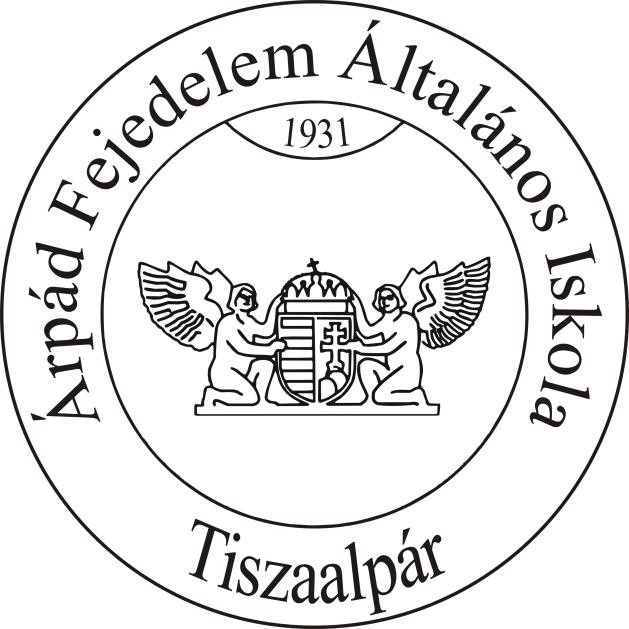 A Pedagógiai programot jóváhagyta:………………………………………….Mayer TamásnéintézményvezetőA Pedagógiai programot ellenjegyezte:…………………………………………..Zsámboki Annatankerületi vezető Hatályba lépés időpontja: 2019. szeptember 01.OM: 027907 Az iskola alapítója:Tiszaalpár Nagyközségi Önkormányzat Képviselő-testülete 6066 Tiszaalpár, Árpád tér 1. Az iskola fenntartója és felügyeleti szerve:Kecskeméti Tankerületi Központ6000, Kecskemét, Homokszem utca 3-5. Az iskola működési területe:Tiszaalpár Nagyközség közigazgatási területeIskolai évfolyamok száma:1- 8 évfolyam Alaptevékenységek: általános iskolai nevelés – oktatás, egész napos iskolai képzés   Az intézmény székhelye:Tiszaalpári Árpád Fejedelem Általános Iskola6o66 Tiszaalpár Alkotmány utca l4.TARTALOMJEGYZÉK"A gyermeket tiszteletben kell fogadni, szeretetben kell nevelni és szabadságban kell elbocsátani." /Rudolf Steiner/A pedagógiai program célja, feladataA nevelő és oktató munka az iskolában pedagógiai program szerint folyik. A pedagógiai programot a nevelőtestület fogadja el és a fenntartó hagyja jóvá. A pedagógiai programot nyilvánosságra kell hozni.Jogszabályi háttérA pedagógiai program tartalmát a nemzeti köznevelésről szóló 2011. évi CXC. Törvény, valamint ennek módosítását tartalmazó 2019. évi LXX. törvény, továbbá a 20/2012. (VIII. 31.) a nevelési-oktatási intézmények működéséről és a köznevelési intézmények névhasználatáról szóló EMMI rendelet, és ennek 34/2018. ( X.10.) módosítása biztosítja, illetve a kerettantervekről szóló 51/2012. ( XII.21.) EMMI- rendelet, valamint a 110/2012. ( VI.4.) szóló kormányrendelet határozza meg.Az SNI tanulók integrált oktatásának a jogszabályi hátterét a 32/2012 (X.8) EMMI rendelet a sajátos nevelési igényű tanulók iskolai oktatásának irányelve biztosítja.ISKOLÁNKRÓLBevezetőIskolánk beiskolázási körzete Tiszaalpár nagyközség bel- és külterülete. Az iskola több évtizedes története arra kötelez bennünket, hogy nevelő és oktató munkákban kiemelt figyelmet fordítsunk a lakóhely és a nemzet történetének, hagyományainak megismertetésére, a haza iránti szeretet felébresztésére, a különféle világnézetű emberek cselekvő együttélésének gyakoroltatására.A beiskolázási körzetünkben élő családok szociális, anyagi és kulturális helyzete egymástól nagymértékben eltér, ezért nevelő és oktató munkánk ehhez a helyzethez igazodik.Iskolánk alapadataiAz intézmény feladataAlaptevékenységeA beiskolázási körzetünkbe tartozó tanköteles korú gyermekek általános műveltségének megalapozása. E feladat megvalósításának érdekében intézményünkben nyolc évfolyamos általános iskola működik.A tanuló érdeklődésének, képességének és tehetségének megfelelően felkészíteni a tanulót a középfokú, továbbtanulásra, valamint a társadalomba való beilleszkedésre.A társadalom, a pedagógusok és a szülők célja azonos: gyermekeinkből művelt, jól képzett, az életben boldogulni tudó embereket szeretnénk nevelni.Az iskola törekszik a teljes körű szakos ellátottság biztosítására. A törvényi elvárásoknak megfelelően a feladatokhoz előírt képesítési feltételeknek pedagógusaink megfelelnek.Biztosított a HH, a HHH, valamint a sajátos nevelési igényű tanulók és a beilleszkedési, tanulási, magatartási nehézséggel küzdő tanulók integrált neveléséhez és oktatásához szükséges kompetencia.2008-ban nyertük el az Ökoiskola címet, mely az addigi szemléletünkön és tevékenységeinken nem változtatott, csak fokozatosabb odafigyeléssel tettük az ökoszisztémánk érdekében, amit megtehetünk. Iskolánkban kiemelten fontos feladatnak érezzük, hogy a diákok szemléletén alakítsunk, környezet- és természetszeretetüket formáljuk, megszilárdítsuk. 2014-ben elnyertük az „Örökös Ökoiskola” címet.Az "Intézményi informatikai infrastruktúra fejlesztésével iskolánkban tanulói táblagépek, tanári laptopok, projektorok állnak rendelkezésre, s az ehhez kapcsolódó informatikai pedagógus továbbképzések a XXI. század igényeihez igazodó nevelési- oktatási módszerek alkalmazását segítik.Kiegészítő tevékenységeinkAz iskola felzárkóztató, tehetség - kibontakoztató, speciális ismereteket adó felkészítő, valamint szabadidő eltöltését szolgáló foglalkozásokat szervez. Tanórán kívüli foglalkozás keretében szakköröket, tanulmányi versenyeket szervez.Iskolánk arculatát meghatározó tevékenységekTanórai foglalkozás keretébenCsoportbontás – nívócsoportos oktatás alsó és felső tagozaton, tanulói létszámtól függően.magyar nyelv és irodalom (felső tagozat)matematika (alsó és felső tagozaton)informatika (alsó és felső tagozaton)idegen nyelv (alsó és felső tagozaton)Kiemelt figyelmet igénylő tanulók hangsúlyos megsegítése: SNI és BTMN tanulók integrált oktatása, tehetséggondozás és Életrevaló program alkalmazásaÚj tanulásszervezési módszerek alkalmazásadifferenciált tanulásszervezéskooperatív csoportmunkatémahét, témanapokprojektmódszer Napközi, tanulószoba, egész napos iskolai oktatás 1- 4. évfolyamon napközit szervezünk. Egész napos iskolai oktatás 2016-2017-es tanévtől került bevezetésre, előzetes felmérés, szülői igény alapján. Első évfolyamon két osztály indítása esetén az egyik osztályban napközi, a másik osztályban egész napos iskolai oktatás működik, igazodva a szülői igényekhez.Az 5-8. évfolyamon tanulószobát biztosítunk, ahonnan a törvényi előírásoknak megfelelően felmentés adható.Kiemelten kezelt tanórán kívüli foglalkozásoktehetséggondozó szakkörökénekkarközépiskolai előkészítő: magyar nyelv és irodalom, matematika, idegen nyelv (igény szerint)művészeti iskola keretén belüli művészeti tevékenységekóvoda- iskola közötti átmenetet segítő programok hagyományőrző tevékenység DÖK - programokrégiós természetismereti verseny szervezéseökoiskolai programok felzárkóztató, fejlesztő foglalkozások Az eredményes oktató- és nevelőmunka érdekében az iskola rendszeres munkakapcsolatot tart fenn az iskolát támogatókkal.JÖVŐKÉP„Ha hajót akarsz építeni, akkor az embereket nem kell összetrombitálni, nem feladatokkal kell őket ellátni, hanem beszélni kell nekik a tengeren utazás gyönyöreiről.”/Antoine de Saint - Exupery/	Iskolánk 8 évfolyammal működő alapfokú nevelési-oktatási intézmény. 	Tantestületünk számára olyan arculatú iskola megteremtése a cél, ahol magas szintű anyanyelvi kultúrával rendelkező, idegen nyelvet beszélő, természettudományos alapismeretekkel rendelkező, a művészeteket kedvelő fiatalokat nevelünk, akik kreatívak, logikusan gondolkodnak, ismerik a magyarság történelmét, hagyományait, tisztelik az emberi, szellemi és tárgyi értékeket. Tanórán és tanórán kívül segítjük a nehéz körülmények között élő, hátránnyal induló tanulók felzárkóztatását, ugyanakkor kiemelt fontosságú feladatnak tekintjük a tehetséges, jó képességű gyermekek fejlesztését is, a tudatos tehetséggondozás megteremtésével.	Valljuk, hogy egy iskolakoncepció csak akkor lehet eredményes, ha minden tanuló számára lehetővé teszi az eredményes, hatékony tanulást, megalapozza a tanulók sikeres tovább- tanulását, és az intézmény falai közül olyan fiatalok kerülnek ki, akik segítőek, toleránsak egymással, tisztelik egymást, a tudást, saját és más népek kultúráját.KÜLDETÉSNYILATKOZAT	Célunk, hogy iskolánkban a színvonalas szakmai munka nyugodt, együttműködő légkörben valósuljon meg, ahol valamennyi pedagógus szakmailag jól felkészült, munkáját színvonalasan, nagy odaadással, örömmel végzi.Törekszünk arra, hogy olyan tanulási környezetet alakítsunk ki, ahol az intézmény összes résztvevője az ismert szabályok, rend szerint működhessen.	Kompetencia alapú oktatás valósul meg iskolánkban, mely a készségek, képességek fejlesztésén túl az alkalmazásképes tudást helyezi a középpontba. Fontosnak tartjuk, hogy a diákokban kifejlődjenek azok az alapkompetenciák, amelyek mentén tanulóinkat képességüknek, tehetségüknek megfelelően a továbbtanulásra, a különféle szakmák elsajátítására, valamint az élethosszig tartó tanulásra készítjük fel.	Sokat teszünk azért, hogy a gyermekekben rejlő tehetséget felismerjük, és minden esetben fejlesszük is azt. Ugyanakkor biztosítjuk az esélyegyenlőséget a tanulási nehézségek fel- tárásával, és az arra rászorulók felzárkóztatásával. Ezt a célt szolgálja több tantárgyból a nívócsoportos oktatás megvalósítása is.Többféle nyelvválasztás lehetőségét kínáljuk diákjainknak, melyet csoportbontásban tanulhatnak, már első osztálytól. Csoportbontásban tanítunk informatikát első osztálytól.Örökös ÖKO iskolaként fokozott figyelmet fordítunk a környezeti nevelésre, a tudatos fogyasztói magatartás kialakítására, a szelektív hulladékgyűjtésre, az anyag- és energiatakarékosságra, hogy iskolánkban minél több környezettudatosan gondolkodó és cselekvő személy legyen.Iskolánk folyamatosan ápolja, őrzi és bővíti hagyományait, mely biztosítja és erősíti az összetartozást. Ezek a megemlékezéseink, versenyeink, rendezvényeink színesítik az iskolai életet.	Olyan közösségeket hívunk életre, ahol fontosak a baráti kapcsolatok, egymás segítése, a tolerancia, a csapatszellem, az egymásra való odafigyelés, nyer – nyer helyzetek kialakítása.	Fontosnak tartjuk a személyiségfejlesztést, az egészségnevelést célzó sokféle tevékenységünket, illetve a szabadidő hasznos eltöltésére irányuló törekvéseinket.AZ ISKOLA NEVELÉSI PROGRAMJAPedagógiai alapelveinkAz iskolában folyó nevelő-oktató munka céljait az általános emberi és a nemzeti értékek tanulókkal történő megismertetése, elfogadtatása és átadása határozza meg.A Tiszaalpári Árpád Fejedelem Általános Iskolában tanító pedagógusok mindennapi nevelő és oktató munkájukban az alább felsorolt pedagógiai alapelveket szeretnék érvényre juttatni:Iskolánkban olyan légkört kívánunk teremteni, ahol tanulóink otthon érezhetik magukat.a tanuló személyiségét tiszteletben tartjuk,a gyerekeket bevonjuk saját iskolai életük megszervezésébe,a tanulók egyéni képességeit az oktatás során figyelembe vesszük,az iskola életében szeretetteljes emberi kapcsolatok kialakítására törekszünk.A tanulók teljes személyiségének fejlesztése, valamint a tanulók korszerű ismeretei- nek, képességeinek, készségeinek kialakítása és bővítése a legfontosabb pedagógiai feladat. Nevelőink szellemileg, erkölcsileg és testileg egészséges nemzedéket kívánnak nevelni a rájuk bízott gyermekekből.a tervszerű nevelő és oktató munka a tanulók alapkészségeit fejleszti, és számukra korszerű, a mindennapi életben hasznosítható, továbbépíthető alapműveltséget nyújt,iskolánk olyan – az emberre, a társadalomra, a művészetekre, a természetre, a tudományokra, a technikára vonatkozó – ismereteket közöl, melyek megalapozzák a tanulók műveltségét, világszemléletét, világképük formálódását és eligazodásukat szűkebb és tágabb környezetükben,az iskola oktató tevékenységének célját a gyermeki személyiség széleskörű fejlesztésében látjuk,fontosnak tartjuk, hogy diákjaink elsajátítsák az egyéni tanulás módszereit,szeretnénk elérni, hogy tanulóink körében a szorgalomnak, a tudásnak és a munkának becsülete legyen,törekszünk a humánumra, az egyén és a közösségek iránti tiszteletre,segítünk diákjainknak észrevenni és értékelni a jót - megelőzni, felismerni a rosszat,törekszünk az emberek közötti érintkezés, a kommunikáció elfogadott normáinak és helyes formáinak elsajátíttatására. szeretnénk tanulóinkat megismertetni nemzeti kultúránk és történelmünk eseményeivel, kiemelkedő személyiségeivel és hagyományaival, hogy mindezek megbecsülése révén tápláljuk a gyermekekben a haza, a szülőföld iránti szeretetet.Iskolánk minden tanuló számára biztosítani kívánja az esélyegyenlőséget.Az iskolában folyó nevelő-oktató munka célja, feladatai, eszközei, eljárásaiA kulcskompetenciák fejlesztése a nevelő – oktató munkábanAz iskola pedagógusainak alapvető feladata a kulcskompetenciák, a szaktárgyi tudás fejlesztése, az egészséges, harmonikus személyiség kialakítása. A NAT-ban kiemelt fejlesztési feladatok a személyes kompetenciák fejlesztését célozzák a kulcskompetenciákon keresztül. Az Európai Unió országaiban az unió valamennyi polgárát a változó és modern világhoz való gyors és hatékony alkalmazkodásra, valamint az aktív szerepvállalásra teszi alkalmassá a kulcskompetenciák birtoklása. Az oktatásnak alapvető szerepe van ezek megszerzésében, mert a változó társadalmi - gazdasági környezethez való alkalmazkodáshoz egész életen át tartó tanulásra van szükség. A kulcskompetenciák azok a kompetenciák, amelyekre minden egyénnek szüksége van személyes boldogulásához és fejlődéséhez, az aktív állampolgári léthez, a társadalmi beilleszkedéshez és a munkához.KulcskompetenciákAnyanyelvi kommunikáció (hallott és olvasott szöveg értése és szövegalkotás)Matematikai – logikai kompetenciaIdegen nyelvi kommunikációTermészettudományos és technológiai kompetenciaDigitális kompetenciaA hatékony önálló tanulásSzociális és állampolgári kompetencia (szociális, életviteli, életpálya, környezeti)Kezdeményező képesség és vállalkozói kompetenciaEsztétikai-művészeti tudatosság és kifejezőképességA kulcskompetenciák fejlesztési tartalmának megjelöléseAnyanyelvi képességek fejlesztési feladatai:Beszédkészség, szóbeli és írásbeli szövegek megértése, értelmezése és alkotása. Az önkifejezéshez és a társas kapcsolatokhoz szükséges szóbeli, írásbeli nyelvi képességek fejlesztése. A beszédpartnerekhez alkalmazkodó, a beszédhelyzetnek megfelelő, artikulált nyelvi magatartás kialakítása. Hangzó szövegek verbális és nem verbális kódjainak megértése és értelmezése, a hangzó szöveg alkalmazása különféle kommunikációs helyzetekben, beszédszándékokkal és célokkal. Magabiztos fellépés, a szóbeli és írásbeli kommunikáció nem verbális eszközeinek magabiztos használata.Matematikai –logikai képességek fejlesztési feladatai:Alapvető cél a gondolkodás képességének folyamatos fejlesztése és a matematikai – logikai kompetenciák kialakítása. A biztos számolási tudás kialakítása, a kommunikáció fejlesztése: mások szóban és írásban közölt gondolatainak meghallgatása, megértése; saját gondolatok közlése, a jelenségek értelmezéséhez illeszkedő érvek keresése; az érveken alapuló vitakészség fejlesztése, a reproduktív és a problémamegoldó, alkotó gondolkodásmód fejlesztése, a matematikai ismeretek gyakorlati alkalmazása, a helyes tanulási szokások kialakítása.Idegen nyelvi kommunikációs készség fejlesztése:Az idegen nyelvi kommunikáció a fogalmak, gondolatok, érzések, tények és vélemények megértése, kifejezése és értelmezése szóban és írásban (hallott és olvasott szöveg értése, szövegalkotás), a társadalmi és kulturális tevékenységek megfelelő keretein belül - oktatás és képzés, munka, családi élet és szabadidős tevékenységek -, az egyén szükségleteinek megfelelően.A nyelvtanulás során a tanulókban kialakítjuk más nyelvek és kultúrák megismerését és elfogadását. Törekszünk arra, hogy nyelvtudásukat egész életükben képesek legyenek önállóan fenntartani, fejleszteni.Természettudományos és technológiai kompetenciaA természettudományi kompetencia azoknak az ismereteknek és módszereknek a használatára való képesség és készség, amelyekkel a természettudományok a természeti világot magyarázzák. A technológiai kompetencia ennek a tudásnak az alkalmazása a természeti környezet átalakításában az ember felismert igényeire vagy szükségleteire válaszolva. A természeti világ, a technológia és a technológiai eszközök és folyamatok alapelveinek az ismerete. A technológia és más területek – tudományos fejlődés, társadalom, kultúra és a környezet fenntartható fejlődése – közötti összefüggések megértése.Digitális kompetenciák fejlesztése:Az egyén érdeke, hogy időben hozzájusson a munkájához, életvitele alakításához szükséges információkhoz, képes legyen azokat céljának megfelelően feldolgozni és alkalmazni. Ehhez el kell sajátítania a megfelelő információszerzési, - feldolgozási, adattárolási, szervezési - és átadási technikákat, valamint az információkezelés jogi és etikai szabályait. Az esélyegyenlőtlenségek jelentősen csökkenthetők az informatikai eszközök használatával.A digitális kompetencia felöleli az infó-kommunikációs technológiák (IKT) magabiztos és kritikus használatát a munka, a kommunikáció és a szabadidő terén.Hatékony, önálló tanulás fejlesztése:A tanulók fokozatos önállóságra tegyenek szert a tanulás tervezésében, vegyenek részt a kedvező körülmények kialakításában.A hatékony tanulás módszereinek és technikáinak az elsajátíttatása, az önművelés igényének és szokásának kibontakoztatása, a könyvtári és más információforrások használata. Elsősorban az alapkészségek kialakítása a cél és az előzetes tudás és tapasztalat mozgósítása; az egyénre szabott tanulási módszerek, eljárások kiépítése; a csoportos tanulás módszerei, kooperatív munka; az emlékezet erősítése, célszerű rögzítési módszerek kialakítása; a gondolkodási kultúra fejlesztése; az önművelés igényének és szokásának kibontakoztatása; az egész életen át tartó tanulás eszközeinek megismerése, módszereinek elsajátítása.Szociális és állampolgári kompetenciák fejlesztése:A személyes kompetenciák a harmonikus életvitel és a közösségi beilleszkedés feltételei.A sikeres kapcsolatok és társadalmi részvétel érdekében elengedhetetlen a normatudat, a viselkedési és az általánosan elfogadott magatartási szabályok megértése és gyakorlása. Fontos az egyénnel, a csoporttal, a nemek közti egyenlőséggel, a megkülönböztetés-mentességgel, a társadalommal és a kultúrával kapcsolatos alapvető koncepciók ismerete.Az egyén önmagához való viszonyának alakításában alapvető célként tűzhető ki az önmegismerés és önkontroll; a felelősség önmagukért; az önállóság; az önfejlesztés igénye és az erre irányuló tevékenységek, valamint mindezek eredményeként a személyes méltóság megvalósítása, mások érdekeinek toleráns figyelembevétele mellett.A kezdeményezőképesség és vállalkozói kompetencia:Segíti az egyént a mindennapi életben, abban, hogy megismerje tágabb környezetét, és képes legyen a kínálkozó lehetőségek megragadására. A tudást, a kreativitást, az újításra való beállítódást, pozitív motivációt és a kockázatvállalást jelenti, valamint azt, hogy célkitűzései érdekében az egyén terveket készít és hajt végre. Alapját képezi azoknak a speciális ismereteknek és képességeknek, amelyekre a gazdasági tevékenységek során van szükség.Esztétikai-művészeti kifejezőképesség fejlesztése:A különböző művészeti területekkel összefüggő gyakorlati tevékenységek, kreatív feladatok által az ismeretek élményszerűvé, a tanulók sajátjaivá válnak, segítik a mélyebb megismerést, és fejlesztik a kreativitást. Céljuk a képességek fejlesztése, a szellemi, lelki tulajdonságok gyarapítása, az esztétikai fogékonyság, a fantázia, az érzékenység fokozása. A művészetekkel való foglalkozás hozzájárul az észlelés érzékenységének, a kifejezés árnyaltságának fejlesztéséhez. A kultúra hagyományos és mai értékeinek megismertetéséhez közös élmény- anyaggal szolgálják az összetartozás érzésének erősítését. A nemzeti és az európai kultúra mellett a más kultúrák értékeivel való megismerkedés fokozza nyitottságukat, felkelti és fejleszti az új iránti kíváncsiságukat, toleranciájukat.A Nemzeti Alaptanterv kiemelt fejlesztési feladatai a kulcskompetenciákra épülnek.Iskolánk kiemelkedően fontos pedagógiai feladata a következő értékek közvetítéseAz élet tisztelete, védelme. Az ember testi és lelki egészségének megőrzése. Az egyéni adottságok, képességek felismerésén alapuló önismeret fejlesztése, a saját személyiség kibontakoztatása, önbecsülés, önbizalom reális megteremtése.Fogékonyság a minőségi emberi kapcsolatokra, a barátságra és a család szeretetére. Erkölcsi nevelés az egyéni és közösségi értékek alapján.Kulturált magatartás és kommunikáció a közösségben. A világ és az egyetemes emberi kultúra megismerése folyamatos önműveléssel. Nemzeti öntudatra, hazafiságra nevelés, az alkotmányosság, a törvényesség, az állampolgári jogok, megismerése, tisztelete. Gazdasági és pénzügyi tudatosság kialakítása. Pályaorientáció. Médiatudatosságra nevelés. A tanulás tanítása, az alkalmazható tudás elsajátítása érdekében.  A fentiek megvalósításához kapcsolódó feladataink:proaktivitásra képes személyiségek fejlesztése, elfogadó attitűd kialakítása tanulóinkbanszínvonalas oktatás, szilárd alapműveltség átadása,a tanulási készségek kialakítása, eredményes tanulási technikák elsajátíttatása,egyéni tanulási módszerek, programok bevezetése és működtetése /tehetséggondozás, felzárkóztatás, tanulás tanításaa kulturális hátrányokkal, tanulási nehézségekkel küzdő tanulók felzárkóztatása, a kiemelkedő tehetségek felismerése, fejlesztése, gondozása.sokoldalú, nyitott, érdeklődő, kreatív személyiségfejlesztés, az önismeret, a személyiség kibontakoztatása,jó ízlés, esztétikai érzék, igényesség kialakítása;a harmonikus élet értékként való tisztelete, életmódjukat tekintve egészséges fiatalok nevelése;a család tisztelete, a szülők, nagyszülők szeretete, megbecsülése;a globális környezeti problémák megismerése, részvétel azok helyi megelőzésében, ki- küszöbölésében;tisztelettudó, jól nevelt, társas kapcsolataikban kulturált fiatalok nevelése, az előítélet- mentesség, a konfliktusok kezelése, a megegyezésre való készség, egyetemes emberi jogok tiszteletben tartása;a világ megismerésének igénye;egészséges nemzeti önbecsülés és hazaszeretet kialakítása;legyenek érdeklődőek és toleránsak a különböző kultúrák iránt;minden iskolás ízlelje meg a sikert társai, szülei és tanárai körében, túl a tantervi követelményeken, a képességek mind szélesebb körében;a tanulók a siker esélyével készüljenek fel életpályájukraAz 1-8. évfolyamokon folyamatosan biztosítani kell a művészeti nevelés tanórai és lehetőség szerint tanórán kívüli iskolai feltételeit, lehetőségeit.Tanulás tanítása:A házi feladatok önálló felidézése.A szükséges felszerelések előkészítése, praktikus elhelyezése.A tanulási sorrend helyes meghatározása.A szóbeli és írásbeli feladatok egymásutániságának meghatározása.Időtervezés.A megfelelő tempójú hangos és néma olvasás gyakoroltatása.Az olvasott szöveg megértése, saját szavakkal való visszaadása.Lényegkiemelés.Az időrend, az ok-okozati kapcsolatok felismerésének gyakorlása.A szóbeli kifejezőkészség fejlesztése, a szókincs bővítése.A vázlatkészítés gyakoroltatása.A tartalomelmondás gyakorlása.A segédkönyvek, kézikönyvek, lexikonok, digitális eszközök segítségnyújtó szerepének, hasznosságának felismertetése, használata.A verstanulás helyes technikájának elsajátíttatása, gyakorlása.A megfelelő rendezettségű, tempójú írásmód gyakoroltatása.A tanulók egyéni tanulási stílusának felmérése, felismerése, és az ehhez igazodó módszerek, lehetőségek sokszínű bemutatása, kipróbálása.Az iskolánkban folyó nevelő és oktató munka feladata, hogy a felsorolt értékek elsajátítását elősegítse. Ezt szolgálják a nevelési program különböző fejezeteiben később meghatározásra kerülő tanórai és tanórán kívüli nevelési tevékenységek, valamint az e tevékenységekhez kapcsolódó folyamatos értékelés.Nevelési céljaink megvalósítását segítik az iskola pedagógusai által alkalmazott személyiség- fejlesztésre irányuló eljárások, nevelési módszerek, foglalkozások.Iskolánk pedagógusai által alkalmazott nevelési eljárásokCél: a reális önismeret és az önfejlesztés képességének kialakításaA pedagógiai programban meghatározott célok, feladatok, eszközök, eljárások összhangban vannak a tudás alapú neveléssel és a kompetencia alapú oktatással.Nevelési céljaink megvalósulását illetően akkor tekintjük nevelő és oktató munkánkat sikeresnek, ha iskolánk végzős diákjai a nyolcadik évfolyam végén:minden tantárgyból megfelelnek az alapfokú nevelés-oktatás kerettanterveiben meg- határozott továbbhaladás feltételeinek, ill. tanulóink többsége az egyéni képességei alapján elvárható legjobb szinten megfelel az iskolánk helyi tantervében megfogalmazott követelményeknek.rendelkeznek olyan bővíthető biztos ismeretekkel, készségekkel, képességekkel és jártasságokkal, amelyek képessé teszik őket arra, hogy a középiskolás követelményeknek a későbbiekben megfeleljenek,ismerik a kulturált viselkedéshez, az emberek közötti kapcsolatokhoz, valamint a közösségben éléshez szükséges viselkedés- és magatartásformákat,határozott elképzeléssel bírnak saját közelebbi és távolabbi jövőjüket és sorsukat illetően, és céljaik megvalósításáért tudatos tevékenységre képesek.Személyiségfejlesztéssel kapcsolatos pedagógiai feladatokIskolánk nevelő és oktató munkájának alapvető feladata, hogy a tanulók személyiségét a különféle iskolai tevékenységek megszervezésével széleskörűen fejlessze. Feladatunk a személyiség komplex fejlesztése: a gyermek önmagához, a különböző közösségekhez való viszonyának kialakítása, valamint az egyéni tanulási útvonal, a differenciált fejlesztés biztosítása. Ez segíti a kiemelt figyelmet igénylő tanulók esélyegyenlőségének megvalósulásátA tanulók erkölcsi neveléseA gyermek, tanuló erkölcsi fejlődésének előmozdítása, a közösségi együttműködés magatartási szabályainak elsajátítása, és azok betartása. A tanulók értelmi neveléseA tanulási motiváció fejlesztése. A tanítási-tanulási folyamatban alkotó jellegű feladatok biztosítása. Az értelmi képességek, illetve az önálló ismeretszerzéshez szükséges képességek kialakítása, fejlesztése. A világ megismerésére való törekvés igényének kialakítása. A tehetségek felismerése és kiemelt támogatása.A tanulók közösségi (társas kapcsolatokra felkészítő) neveléseAz emberi együttélés szabályainak megismertetése. A társas kapcsolatok fontosságának tudatosítása, az együttműködési készség kialakítása. A kulturált magatartás és kommunikáció elsajátítása, proaktív kommunikáció kialakítása, szinergia megteremtése a közösségekben.A tanulók érzelmi (emocionális) neveléseAz élő és élettelen környezet jelenségeire, a tanulók közösségeire és önmagukra irányuló helyes érzelmek felismerése, tudatosítása, a pozitív nyer – nyer helyzeteket teremtő cselekvésre és aktivitásra késztető dönteni tudás kialakítása.A tanulók akarati neveléseA reális önismeret, a tanulók saját személyiségének kibontakoztatására vonatkozó igény felébresztése. A kitartás, a szorgalom, a céltudatosság, az elkötelezettség kialakítása.A tanulók hazaszeretetre való neveléseA szülőhely és a haza múltjának és jelenének megismertetése. A helyi és nemzeti hagyományok, a nemzeti kultúra megismertetése, emlékeinek tisztelete, ápolása, megbecsülése. A hazaszeretet érzésének felébresztése, fejlesztése, elmélyítése.A tanulók állampolgári neveléseAz alapvető állampolgári jogok és kötelességek megismertetése. Az érdeklődés felkelté- se a társadalmi jelenségek és problémák iránt. Igény kialakítása a közösségi tevékenységekre, az iskolai és a helyi közéletben való részvételre.A tanulók munkára neveléseAz emberek által végzett munka fontosságának tudatosítása. A tanulók önellátására és környezetük rendben tartására, védelmére irányuló tevékenységek gyakoroltatása.A tanulók testi és lelki egészségre és a kulturált életmódra történő neveléseMindazoknak az ismereteknek az átszármaztatása, és olyan szokásoknak, magatartás- és cselekvésformáknak a kialakítása, amelyek biztosítják az egészség megóvását, az aktuális egészségszint javítását, fejlesztését, illetve az egészség helyreállítását, a helyes táplálkozási szokások kialakítását, mozgást, a stresszkezelés módszereinek elsajátítását, a szabadidő hasznos eltöltését. Az egészség megőrzését szolgáló tevékenységek kiemelt biztosítása, pl: úszás, tánc, Életrevaló program stb.Környezeti (környezetvédelmi) nevelés, a fenntarthatóságA szűkebb és tágabb környezet ismeretén és szeretetén alapuló, annak megóvásának a készségszintre való emelés, amely lehetővé teszi olyan állampolgárok nevelését, akik környezetkímélő, értékvédő, a fenntarthatóság mellett elkötelezetten, takarékosan és felelősségteljesen vesznek részt a közügyeinek intézésében, és óvják, ápolják környezetüket. Ezt a célt szolgálja intézményünkben a 2008 óta működő ÖKOISKOLA program.Családi életre nevelésA mentálhigiénés problémák kezelése és megoldása, a családi értékek megismerésére, meg- becsülésére és megőrzésére való törekvés a tanulói tevékenységek fejlesztésének általános eleme.Esztétikai nevelésEsztétikai tevékenységre való képességek kialakítása. A társadalmi élet és természet egészé- re kiterjesztett esztétikus életmód és magatartás, fogékonyság, esztétikai ízlésformálás, esztétikai ítéletalkotás.A személyiségfejlesztés színterei a tanóra, tanórán kívüli tevékenységek, iskolán kívüli tevékenységek, a társadalmi élet és tevékenység számos fóruma.A közösségfejlesztéssel kapcsolatos feladatokA tanulói személyiség fejlesztésére irányuló nevelő és oktató munka iskolánkban egyrészt a nevelők és a tanulók közvetlen, személyes kapcsolata révén valósul meg, másrészt közvetett módon, a tanulói közösség ráhatásán keresztül érvényesül.A tanulók közösségben, illetve közösség által történő nevelésének megszervezése, irányítása iskolánk nevelő-oktató munkájának alapvető feladata.A tanulói közösségek fejlesztésével kapcsolatos feladatainkA különféle iskolai tanulói közösségek megszervezése, irányítása.Feladata: Az iskolai élet egyes területeihez (tanórákhoz, tanórán kívüli tevékenységekhez) kapcsolódó tanulói közösségek kialakítása, valamint ezek életének tudatos, tervszerű nevelői fejlesztése, a tanulók életkori sajátosságainak figyelembe vételével.Az önkormányzás képességének kialakítása.Feladata: A tanulói közösségek fejlesztése során ki kell alakítani a közösségekben, hogy tudjanak maguk elé közösségi célt kitűzni, a cél eléréséért összehangolt módon tevékenykedjenek, illetve az elvégzett munkát értékelni tudják.A közösség egyéni arculatának, hagyományainak kialakítása.Feladata: A tanulói közösségre jellemző, az összetartozást erősítő erkölcsi, viselkedési normák, formai keretek és tevékenységek rendszeressé válásának kialakítása, ápolása.A személyiség - és a közösségek fejlesztését elősegítő feladatok és szervezeti formák Tanórai és tanórán kívüli szervezeti formák A tanulói személyiség fejlesztésének legfontosabb színtere a hosszabb tanítási-tanulási folyamatba illeszkedő tanítási óra. Az iskola pedagógusai a tanítási-tanulási folyamat megszervezése során fontosnak tartják a tanulók motiválását, a tanulói aktivitás biztosítását és a differenciálást.A motiválás célja, hogy tanulóinkban felébresszük azokat az indítékokat, amelyek a gyermekeket tanulásra ösztönzik, és ezt a tanulási kedvet a tanulás végéig fenn is tartsuk.A tanítási órák tervezésénél és szervezésénél minden esetben előtérbe helyezzük azokat a módszereket és szervezeti formákat, amelyek a tanulók tevékenykedtetését biztosítják.Az iskolai tanulási folyamat során fontos feladat a differenciálás, vagyis az, hogy a pedagógusok nevelő-oktató munkája a lehetőségekhez mérten a legnagyobb mértékben igazodjon a tanulók egyéni fejlettségéhez, képességeihez és az egyes tantárgyakból nyújtott teljesítményéhez. A nevelők az egyes szaktárgyak tanítási óráin előnyben részesítik az egyéni képességekhez igazodó munkaformákat, így - elsősorban a gyakorlásnál, ismétlésnél - a tanulók önálló és csoportos munkájára támaszkodnak.Az iskolában a nevelési és oktatási célok megvalósítását az alábbi tanítási órán kívüli tevékenységek segítik: napközis – és tanulószobai foglalkozások, szakkörök, osztálydélutánok, hagyományőrző- és ökorendezvények, tanulmányi versenyek, felzárkóztató- korrepetáló- fejlesztő foglalkozások, erdei iskolai és tanulmányi kirándulások, táborok, múzeum- és színházlátogatások, kulturális – és DÖK- programok, egyéb szabadidős tevékenységek. Ezek megvalósítására az 1 - 8. évfolyamon kerül sor, eltérő intenzitással, amelyeknek rendjét a mindenkori éves munkaterv tartalmazza. Ez az adott évre vonatkozóan a pedagógiai programunk kötelező melléklete.Boldog Iskola – Boldogságprogram A Jobb Veled a Világ Alapítvány nyílt pályázatot hirdetett magyarországi és határon túli nevelési-oktatási intézmények számára „Boldog Iskola” és „Örökös Boldog Iskola” cím elnyerésére. „A program kiemelt küldetése, hogy a pozitív pszichológia eredményeire építve adjon ötleteket és módszertani segítséget a boldogságra való képesség fejlesztéséhez az iskolás korosztály számára.”  Iskolánk a Tiszaalpári Árpád Fejedelem Általános Iskola a 2019/2020-as tanévben sikeresen pályázott a Boldog Iskola címre.  Intézményünk is csatlakozott az ELTE Pozitív Pszichológia Kutatócsoportja, ill. a Jobb Veled a Világ Alapítvány közös programjához, mely szerint 10 hónapon keresztül minden hónapban egy alkalommal boldogságórát tartunk egy alsó és egy felső évfolyamon. Ezeken az ún. boldogságórákon a diákok csoportosan és egyénileg ismerik meg a boldogság fő összetevőit. Mindeközben olyan gyakorlatok elvégzésére inspirálják őket, amelyek – a boldogságkutatók tapasztalatai alapján – hozzájárulnak a gyerekek boldogságszintjének növekedéséhez.„A Boldogságórák hatás vizsgálatára tervezett mérések szerint, a boldogságórákon végzett gyakorlatok erősítik az önbizalmat, a kitartást, a koncentráció képességet, a divergens gondolkodást és kreativitást.” (Prof. Dr. Oláh Attila, ELTE)Számos vizsgálat bizonyítja, hogy a Boldogságórák csökkentik a tanulók szorongását, miközben erősíti önbizalmukat. Eredményeképpen optimista, magabiztos és kitartó iskolások születnek, akik megoldandó feladatként kezelik a mindennapi kihívásokat, észreveszik az élet szépségeit, az örömteli pillanatokat, és boldog, határozott, pozitív énképpel rendelkező iskolássá, majd felnőtté válnak.Prof. Dr. Bagdy Emőke, a Boldogságóra program fővédnöke így fogalmaz:“Arra törekszünk, hogy a Boldogságórák derűs és élménygazdag feladatai, játékai, valamint gyakorlatai fokról fokra kibontakoztassák a derűt és életszeretetet. Gyermekeink így a jövőbe vetett hittel, bátran járják végig a felnőttséghez vezető utat, majd boldogságra képes emberré válhatnak.”A Boldogságóra 10 hónapos programja a pozitív pszichológia tudományos kutatásaira épül:Szeptember: Boldogságfokozó hála gyakorlásaOktóber: Optimizmus gyakorlásaNovember: Kapcsolatok ápolásaDecember: Boldogító jócselekedetekJanuár: Célok kitűzése és eléréseFebruár: Megküzdési stratégiák gyakorlásaMárcius: Apró örömök élvezeteÁprilis: MegbocsátásMájus: TestmozgásJúnius: Fenntartható boldogságTanórán kívüli szervezeti formák: napközi, tanulószoba, egész napos iskolai oktatásA törvényi előírások betartása mellett: A napközi otthon, tanulószoba, igény szerint egész napos iskolai oktatás biztosítja a tanulók tanórán kívüli gondozását, ellátását.A család és az óvodai nevelés eredményeire építve segíti, kiegészíti, bővíti az iskola tanórai keretben folyó nevelő-oktató munkáját.Az iskola többi nevelési formájával együtt arra törekszik, hogy a tanulók olyan személyiséggé váljanak: akik a kor tudományos eredményein alapuló széles körű ismeretekkel, és ezzel együtt alkotó és kritikus gondolkodással rendelkeznek. Saját és társaik munkáját, eredményeit megbecsülik; a másik ember személyiségét elfogadni képesek, akik együttműködésre, felelős és önálló feladatvégzésre készek és képesek, akik védik, óvják a természeti környezetet, akik egészségesen élnek, akik a problémák megoldására, a konfliktusok feloldására képesek.Alapelvek:A tanórán kívüli foglalkozások elindításánál a szülői kérelmek elbírálását minden tanévben szeptember 15-ig kell megvalósítani, melynek módosítására legkorábban az első félév végén van lehetőség.A családi nevelés mellett az iskolának törekednie kell a hiányosságokból eredő hátrányok csökkentésére, amelyhez a szülők és nevelők bizalomteljes együttműködése szükséges.A nevelő-oktató munka során törekedni kell az önálló tanulás képességének kifejlesztésére, a tanulók nyitottságának, tanulási kedvének megteremtésére, megőrzésére.A tanulók esélyegyenlősége egyéni bánásmóddal, differenciált foglalkoztatással segíthető elő, amelynek igazodnia kell az adottságokhoz, a körülményekhez.A nevelés-oktatás folyamata segíti a közösségi összetartó erők, a közösséghez való kötődés kialakulását.A pedagógus szerepe igen jelentős a közös emberi értékek tiszteletének, az azokkal való azonosulásnak a kialakításában, az erkölcsi tudat megteremtésében.Tanulmányi munka:A napközi otthon, tanulószoba az egész napos iskolai oktatás életében központi helyet foglal el a tanulmányi munka. Ennek megszervezése során tekintetbe kell venni, hogy a gyermekek tanulási képessége eltérő, feladataikat nem azonos intenzitással végzik, a munkavégzés üteme nem egyforma, különböző a gondolkodásuk, emlékezőképességük, figyelemösszpontosításuk, fáradékonyságuk.Fő feladatok:A tanórai keretben folyó nevelő-oktató munka megszilárdítása, kiegészítése, bővítése.Minden tanuló számára biztosítani, hogy a képességeinek megfelelően felkészüljön a másnapi tanórákra, elkészítse a házi feladatokat.A feladatvégzés, a munka ellenőrzése, szóbeli és írásbeli értékelése.A személyiség – és közösségfejlesztéssel kapcsolatos feladatokat ellátni.Egész napos iskolai oktatásA munkavállaló szülők számára nagy segítséget jelenthet, ha gyermekeik – hasonlóan az óvodához - egész nap az iskolában tartózkodhatnak. Az egész napos iskolai oktatásos forma megkönnyíti a gyermekek beilleszkedését az iskolába, a délutáni szabadidőprogramokat a gyermekek és a szülők időbeosztásához, igényéhez igazítják, a szakkörök is szerves részét képezhetik a délutáni foglalkozásoknak.Az egész napos iskolai oktatás keretében a felzárkóztatás és tehetséggondozás is megvalósul. Egész napos iskolai oktatásos osztályban - mivel a gyerekek 08 - 16-óráig az iskolában vannak - házi feladataikat is az iskolában végzik el. Elsődlegesen a matematika és magyar óráikat iskolaotthonos órarendi egység követi. Ekkor a gyerekek önállóan, illetve tanítói irányítással végzik el készségfejlesztő, gyakorló, felzárkóztató vagy tehetségfejlesztő feladataikat. Ilyen módon levesszük a családokról a házi feladat készítésének terhét. Lehetőséget biztosítunk az egyéni munkatempóhoz igazodó gyakorlásra. Ebben az oktatási formában minden osztályhoz két tanító foglalkoztatása szükséges, akik a délelőtti és délutáni foglalkozásokat közösen látják el, megosztva az osztályfőnöki feladatok terhét is.NapirendAz egész napos oktatásban résztvevő kisgyerek órarendje eltér hagyományos keretek között tanuló társáétól. Az eltérés oka az, hogy az órarend összeállításakor figyelembe vesszük a gyerekek napi terhelhetőségét. Ezért az órák nem sűrű egymásutánban követik egymást, ha-nem közbeiktatott rövidebb-hosszabb szünetekkel megszakítva tartanak délutánig. Ezt az időt rugalmas határokkal a tanító maga osztja be, és minden esetben a gyerekek érdeke szerint kell döntenie. Az oktatási forma pedagógiai előnyeiA nap folyamán, mivel a tanítás és a szabadidő váltja egymást, egyenletesebb a tanulók terhelése. Több lehetőség nyílik a tanulókkal való beszélgetésre, az egyéni élmények meghallgatására, a játék közbeni megfigyelésre, a különböző nevelési helyzetek elemzésére.Mindkét tanító látja a gyermeket az irányított és az önálló tanulás folyamatában, megfigyelheti szabadidőben a társai között, látja a különböző szabadidős foglalkozásokon, így a nevelés is lényegesen hatékonyabb lehet.A gyermekek hét közben nem viszik haza az összes tankönyvet.A kiemelt figyelmet igénylő tanulókkal kapcsolatos pedagógiai tevékenységA kiemelt figyelmet igénylő gyermek, tanuló különleges bánásmódot igénylő gyermek, tanuló:aa) sajátos nevelési igényű gyermek, tanuló,ab) beilleszkedési, tanulási, magatartási nehézséggel küzdő gyermek, tanuló,ac) kiemelten tehetséges gyermek, tanuló,ad) a gyermekek védelméről és a gyámügyi igazgatásról szóló törvény szerint hátrányos és halmozottan hátrányos helyzetű gyermek, tanulóIskolánk vállalja a többi tanulóval együtt nevelhető – oktatható SNI-s gyermekek ellátását:mozgásszervi fogyatékos beszédfogyatékos,hallási fogyatékoslátási fogyatékosegyéb pszichés fejlődési zavarral küzdő enyhe értelmi fogyatékosbeilleszkedési, tanulási, magatartási nehézséggel küzdő tanulókkiemelten tehetséges tanulókhátrányos és halmozottan hátrányos helyzetű tanulók integrációs felkészítését, egész napos iskolai képzésétA pedagógus feladatai a kiemelt figyelmet igénylő gyermekek, tanulók integrációja során:nevelésük- oktatásuk, a tananyag átadása, elsajátításának ellenőrzése, a teljesítmény értékelése,együttműködés a gyógypedagógussal, fejlesztő pedagógussal, gyermek-és ifjúságvédelmi felelőssel, egyéb szakemberekkel,elfogadó szemlélet tanúsítása,sajátos tanulásszervezési módok alkalmazása,egyéni haladási ütem, differenciálás biztosítása,a tanórai tevékenységekbe, foglalkozásokba a szakvéleményben szereplő javaslatok beépítése, szükség esetén az eljárások megváltoztatása.Sajátos nevelési igényű tanulók segítéseIskolánkban a sajátos nevelési igényű tanulók nevelése, oktatása integrált formában történik. A tanítási órákon túl - gyógypedagógus vezetésével - habilitációs, rehabilitációs fejlesztést szolgáló órakeretben – egyéni fejlesztési terv alapján - terápiás fejlesztő foglalkozásokon vesznek részt. A gyógypedagógus kompetenciaköre:a sajátos nevelési igényű gyermekkel való foglalkozás, diplomája szakirányának meg- felelőenbeilleszkedési, tanulási, magatartási nehézséggel küzdő tanulókkal való foglalkozásFeladatai: /a munkaköri leírás tartalmazza/differenciált diagnosztika eszközeivel feltárja a tanulási zavar vagy lemaradás okátszakértői vélemény és saját vizsgálatai alapján egyéni fejlesztési tervet készítfejlesztő óráin foglalkozik a különleges bánásmódot igénylő tanulókkalszükség esetén egyéb szakembereket von be a terápiába (pl. logopédus, szurdopedagógus, mozgásterapeuta, mentálhigiénés szakember, stb.)vizsgálatot kezdeményez a Pedagógiai Szakszolgálat felé.A sajátos nevelési igényű és beilleszkedési, tanulási, magatartási nehézséggel küzdő tanulók nevelésének-oktatásának elveia tanulók lehetőségeinek, korlátainak, speciális igényeinek figyelembevételehosszabb idősávok, tágabb keretek megjelölésesajátos tartalmak, követelmények kialakításasegítő, pozitív megkülönböztetésönmagukhoz mért fejlődés értékelésea tanuló fejlődését, előrehaladását segítő számonkérési, értékelési formák érvényesítése (indokolt esetben, a szakértői bizottság javaslata alapján)az egyes tantárgyakból, tantárgyrészekből az értékelés és minősítés alóli mentesítés,az érdemjegyekkel és osztályzatokkal történő értékelés és minősítés helyett szöveges értékelés és minősítésegyéni továbbhaladás A beilleszkedési, tanulási, magatartási nehézséggel küzdők segítéseIskolánkban is egyre több olyan gyermek tanul, aki az életkorához viszonyítottan jelentősen alulteljesít. A problémák hátterében állhatnak:pszichés zavaroktanulási nehézségekrossz vagy hiányos szocializációA beilleszkedési, tanulási, magatartási nehézséggel küzdő gyermekek számára az iskolai nevelés, oktatás keretében fejlesztő foglalkoztatást biztosítunk, melyet a szakértői véleményben foglaltaknak megfelelően fejlesztő pedagógus vagy gyógypedagógus vezet.A kiemelten tehetséges gyermek, tanuló segítéseIskolánk az alapkészségek biztos elsajátítása mellett fontos feladatának tekinti, hogy a tehetséges tanulókat is képességeik szerint továbbfejlessze, korszerű oktatástechnikai módszerek, kooperatív tanulás, digitális eszközök alkalmazásával.A differenciálás területei:Tanulócsoportok, egyének kiemelése, azért, hogy különös figyelmet fordítsunk rájuk (pl. versenyre felkészülés, tehetséggondozó foglalkozások).Speciális pedagógiai tevékenységek szervezése, amelyek lehetővé teszik a tanulók egyéni jellemvonásainak feltárását, kibontakoztatását (pl. tanórán kívüli foglalkozások).Differenciálást szolgáló szervezeti formák (pl. szakkörök, klubfoglalkozások, tanulmányi és kulturális versenyek, a művészetek).Differenciálást szolgáló tartalmak.Differenciálást segítő taneszközök biztosítása (pl. számítógépes programok, multimédia).A tanulók tanórán kívüli fejlesztésének formáiról és óraszámairól a mindenkori tárgyi- és személyi feltételek ismeretében a munkaközösség-vezetők javaslata alapján, az iskola vezetősége a fenntartó jóváhagyással dönt. A működés konkrét formáit az iskola éves munkaterve tartalmazza. A tehetséggondozás programjának megvalósításában jelentős szerepet vállal a Pejtsik László Alapítvány (oklevél, könyvjutalom, díj adományozása).Hátrányos helyzetű és halmozottan hátrányos helyzetű tanulók segítéseElsődleges cél a prevenció a hátrányos helyzet kialakulásának megelőzése, illetve enyhítése, ennek érdekében fel kell vállalni a fokozott törődést ezekkel a tanulókkal.Ennek lehetőségei:korrepetálás, tehetséggondozásszakköröknapközi és tanulószobai felvételösztöndíjprogramoktovábbtanulásuk biztosításagyakori egyéni beszélgetés, segítség a személyes problémák megoldásábanfolyamatos kapcsolattartás a családdal (családlátogatás, fogadóórák)szociális hátrányok enyhítése a pályázati lehetőségekhez kapcsolódóanA veszélyeztetett, a halmozottan hátrányos helyzetű és a hátrányos helyzetű tanulókkal kapcsolatos feladatokat a gyermek- és ifjúságvédelmi felelős koordinálja, melynek érdekében jelzőrendszert működtet.Tevékenységek a gyermek- és ifjúságvédelmi célok megvalósítása érdekébenÁltalános gyermekvédelmi feladatokAz iskola valamennyi tanulója érdekében, védelmében megfogalmazott általános gyermekvédelmi feladatok az elsődleges megelőzés céljával:személyiség – közösség fejlesztés - neveléssel kapcsolatos feladatok,gyermeki jogok érvényesítéseszülők szemléletformálása, megnyerése, sokoldalú bevonása, motiválásaegyüttműködés az általános gyermekvédelmi feladatok megvalósításában közreműködő intézményekkelSpeciális gyermekvédelmi feladatoka gyermekek eltérő gyermekvédelmi problémáinak tudatos feltárása, speciális kezelése, fejlesztésea gyermekvédelmi problémával küszködő gyermekek szüleivel speciális pedagógiai bánásmód alkalmazása, megnyerésük külső segítő intézmények (ill. szakembereik) szolgáltatásainak, támogatásainak igénybevételére;speciális szakemberek széleskörű bevonása foglalkoztatása (orvos, védőnő, pszichológus, gyógypedagógus, családgondozó stb.);együttműködés külső segítő intézményekkelaz osztályfőnökök segítségével a HH-s, HHH-s, és veszélyeztetett tanulók felmérésea család szociális és anyagi helyzetének megfelelően a különféle támogatásokhoz jutás segítése a gyermekvédelemmel kapcsolatos pályázatok, ösztöndíj programok figyelemmel kísérése és erről a nevelőtestület tájékoztatása, lehetőség szerint pályáztatáskapcsolattartás a jelzőrendszer tagjaivala szülők és a tanulók tájékoztatása arról, hogy problémáikkal az iskolán kívül milyen gyermekvédelmi feladatokat ellátó intézményeket kereshetnek fel.javaslattétel a veszélyeztetett és hátrányos helyzetű gyerekek iskolai eszközökkel való támogatására (napközis, tanulószobai felvétel, tanszersegély, ingyenes étkeztetés). Szükség esetén védő-óvóintézkedések megvalósításában való közreműködés.gyermekbántalmazás vélelme, vagy egyéb pedagógiai eszközökkel meg nem szüntethető, veszélyeztető tényező megléte esetén a gyermekjóléti szolgálat haladéktalan értesítése, és ennek felkérésére részvétel az esetmegbeszéléseken, fegyelmi tárgyalásokon.az egyéni tanrendes tanulók előrehaladásának figyelemmel kísérése.fogadóóra tartása az adott tanév munkatervének megfelelően.Kapcsolatteremtés a különböző gyermekvédelmi szakellátás szerveivelgyermekjóléti szolgálatok családgondozóival (esetmegbeszélés, esetkonferenciák, szakmai megbeszélések, közös családlátogatás)önkormányzatok gyermekvédelmi, gyámsági, szociálpolitikai csoportjaivalhivatásos pártfogókkaliskolai szociális segítővelegészségügyi szolgáltatás szakembereivel (gyermekpszichiáter, gyermekpszichológus, az intézmény iskolaorvosa, védőnő)A pedagógusok és az osztályfőnökök feladataiA pedagógusok feladataiA pedagógusok legfontosabb helyi feladatait az alábbiakban határozzuk meg:Minden pedagógus egy, vagy több munkaközösség tagjaként vesz részt az éves szakmai munkában. A munkaközösségekben alkalmazzák a belső tudásmegosztást. A munkaközösség tagjaként az intézmény szakmai céljainak figyelembe vételével tervezik, szervezik munkájukat. A mindenkori éves munkaterv alapján a feladatokhoz igazodva teamek alakulnak, amelyekben meghatározott feladatokat teljesítenek a pedagógusok. A csoportmunka, a teambe szerveződés segíti a közösségi szellem kialakítását, a színvonalas csapatmunkát. A pedagógusok önképzési és önfejlesztési feladatokat is ellátnak.A pedagógusok részletes feladatait munkaköri leírásuk tartalmazza. Az osztályfőnök feladataiAz osztályfőnököt az igazgató bízza meg minden tanév augusztusában, elsősorban a felmenő rendszer elvét figyelembe véve.Az osztályfőnökök részletes feladatait a munkaköri leírásuk tartalmazza.A szülők, a tanulók, a pedagógusok és az intézmény egyéb partnerei együttműködésének elvei, kapcsolattartásuk formái Célunk a tanulók személyiségének és képességeinek fejlesztése, a kétoldalú információcsere, a tájékozódás-tájékoztatás, a partnerkapcsolatok erősítése. A szülői házhoz fűződő kapcsolatunk alapja a kölcsönös tisztelet és megbecsülés, ugyanakkor a pedagógiai szakma területén érvényesül a nevelő vezető szerepe.A tanulók közösségét érintő együttműködési formákA tanuló-pedagógus kapcsolatát a köznevelési törvény szabályozza. A tanulók érdekeinek képviseletét a diákönkormányzat működtetésével biztosítjuk. A tanulók kötelességeit és jogait a Házirend, a Diákönkormányzat Szervezeti és Működési Szabályzata rögzíti. Ezen dokumentumokba foglaltak betartását elvárjuk minden tanulótól.Együttműködési formák:egyéni beszélgetésdiák - önkormányzati fórumok, közgyűlésosztályfőnöki órákközösségfejlesztő osztályprogramokA tanulókat az iskola életéről, az iskolai munkatervről, illetve az aktuális feladatokról az iskola igazgatója, a diákönkormányzatot segítő pedagógus és az osztályfőnökök tájékoztatják. Az iskola igazgatója a DÖK – vezetők által kezdeményezett évente legalább egy alkalommal a DÖK megbeszélésen, a diákönkormányzatot segítő pedagógus pedig a diákönkormányzat üléseken tájékoztatja a DÖK képviselőket.A tanulót és a tanuló szüleit a tanuló fejlődéséről, egyéni haladásáról a szaktanárok folyamatosan szóban, digitális eszközökön keresztül tájékoztatják.A szülőket az iskola egészének életéről, az iskolai munkatervről, az aktuális feladatokról az iskola igazgatója az SZK üléseken, az osztályfőnökök a szülői értekezleteken tájékoztatják.Szülői részvétel az iskolai közéletbenA gyermek nevelésének két fő színterén, az iskolában és a családban összhangot, kell teremteni a közös cél érdekében. Alapvetőnek tartjuk a szülőkkel való harmonikus kapcsolat kialakítását. A tanár-szülő kapcsolatnak a kölcsönös bizalmon, megbecsülésen és megértésen kell alapulnia. Ennek érdekében gondot fordítunk arra, hogy a szülők időben és megfelelő formában tájékozódhassanak az iskolai életről. Létrehoztuk a tájékoztatás különböző fórumait és formai kereteit.Szülői közösségTagjai az osztályok SZK képviselői. A tagok maguk közül választanak elnököt és elnökhelyettest. Az iskolai SZK szükség szerint, de évente legalább két alkalommal ülésezik. Az SZK elnöke tanévenként megkapja az iskola éves programját, amelyet véleményezhet. Az elnök a szülők, vagy a tanulók nagyobb közösségeit érintő kérdésekben közvetlenül az iskola igazgatójához fordulhat.Iskolánkban a szülők a köznevelési törvényben meghatározott jogaik érvényesítésére, kötelezettségeik teljesítése érdekében szülői közösséget működtetnek.Intézményünk szervezeti és működési szabályzata az alábbi jogokat állapítja meg a szülői közösség részére:Véleményezési jog az iskola a pedagógiai programja, szervezeti és működési szabályzata és házirendjével kapcsolatosan.A szülői közösség élén a szülők által választott vezető áll, aki képviseleti joggal rendelkezik. A szülői közösség dönt saját szervezeti és működési szabályzatáról.Az osztályok szülői közösségeinek tevékenységét az osztályfőnökök, gyermekvédelmi felelősök segítik.A szülői közösségek véleményeiket, állásfoglalásaikat, javaslataikat a választott SZK elnök és tagok, vagy az osztályfőnök közvetítésével juttatják el az intézmény vezetéséhez.Az intézmény szülői választmányát az iskola igazgatója tanévenként közvetve vagy közvetlenül tájékoztatja az intézmény munkájáról és feladatairól, elért eredményeiről. A szülői választmány elnöke közvetlenül az iskola igazgatójával tart kapcsolatot.A szülők és a pedagógusok együttműködésének, kapcsolattartásának formáiCsaládlátogatásFeladata, a gyermekek családi hátterének, körülményeinek megismerése, illetve tanácsadás a gyermek optimális fejlesztésének érdekében.Az új osztályfőnök látogatást tehet a családoknál. Megismerkedhet a család tagjaival, életkörülményeivel.Szükség esetén a gyermekvédelmi felelős is végez családlátogatást problémák jelentkezésekor.Szülői értekezletFeladata: a szülők és a pedagógusok közötti folyamatos együttműködés kialakítása,a szülők tájékoztatása az iskola céljairól, feladatairól, lehetőségeiről, a tantervi követelményekről, az iskola és a szaktanárok értékelő munkájáról,a gyermek osztályának tanulmányi munkájáról, neveltségi szintjéről, az iskolai és az osztályközösség céljairól, feladatairól, eredményeiről, problémáiról,a szülők kérdéseinek, véleményének, javaslatainak összegyűjtése és továbbítása az iskola vezetőinek.Rendszeresen tartunk szülői értekezletet a tanév kezdetekor,/szeptemberben/ az első félév befejezésekor, valamint pályaválasztási szülői értekezletet. Ezeken az időpontokon kívül szükség esetén bármikor összehívhat rendkívüli szülői értekezletet az osztályfőnök.Fogadóóra, fogadóestFeladata a szülők és a pedagógusok személyes találkozása.A fogadóórán a szülők tájékozódhatnak gyermekük tanulmányi előmeneteléről, konzultál- hatnak a gyermekükkel kapcsolatos kérdésekről.Ekkor történik egy-egy tanuló egyéni fejlesztésének segítése konkrét tanácsokkal. (otthoni tanulás, szabadidő helyes eltöltése, egészséges életmódra nevelés, tehetséggondozás, tovább- tanulás, stb.Fogadóestet az első negyedév és a harmadik negyedév végén tartunk.A pedagógusok havi egy fogadóórát tartanak, amelynek időpontját a honlapon kell megjelentetni, és amelyre a szülők előzetesen telefonon jelentkeznek be. Fogadóóráját az általa meghatározott időben tartja. Az igazgató fogadóóráját az általa meghatározott időben tartja. A rendszeres időpontokon kívül előzetes egyeztetés alapján egyéni konzultációkra is van lehetőség.Írásbeli tájékoztató- A szülők tájékoztatása a tanulók tanulmányaival vagy magatartásával összefüggő eseményekről, illetve a különféle iskolai vagy osztály szintű programokról.Egyéb tájékoztatási formáke-napló, iskolai hirdetők, tájékoztató szórólapok, plakátok, iskolai internetes honlap.Az intézmény egyéb kapcsolatai, partnerei, együttműködési formákMinden tanév elején aktualizáljuk az iskola közvetlen és közvetett partnereinek listáját. A partnerekkel való együttműködés során célunk bemutatni az iskolában folyó munkát, ugyanakkor visszajelzést kérni munkánk eredményességéről. Az így kapott visszajelzéseket felhasználjuk az éves munkánk értékelésénél, az intézményi önértékelésnél. Az intézmény egyéb partnereinek kapcsolattartási formáiAz intézményi döntési folyamatban való tanulói részvétel rendjeA DiákönkormányzatDöntési jogkört gyakorolnak – a nevelőtestület véleménye meghallgatásával:saját közösségi életük tervezésében, szervezésében, valaminttisztségviselőik megválasztásában, ésjogosultak képviseltetni magukat a diákönkormányzatban.A diákönkormányzat véleményét ki kell kérni:az iskolai SZMSZ jogszabályban meghatározott rendelkezéseinek elfogadása előtt,a tanulói szociális juttatások elosztási elveinek meghatározása előtt,az ifjúságpolitikai célokra biztosított pénzeszközök felhasználásakor,a házirend elfogadása előtt.Az iskolai diákönkormányzat munkáját az 5-8. osztályokban megválasztott küldöttekből álló diákönkormányzat irányítja. A diákönkormányzat munkáját e feladatra kijelölt pedagógus segíti.A diákönkormányzat célkitűzései és feladatai többek között az érdekképviselet, diákközösségi rendezvények szervezése.A diákönkormányzat munkáját a diákönkormányzati SZMSZ szabályozza.A tanulmányok alatti vizsgák szabályozásaA tanuló felsőbb évfolyamba lépésének feltételeia törvényi rendelkezés alapján – ha az adott évfolyam tantárgyi követelményeinek, illetve a kötelező órákon való megjelenésnek a tanuló eleget tesz;a tanuló magasabb évfolyamra lépéséről tanévenként a nevelőtestület dönt;a követelmények teljesítését a nevelők a tanulók év közbeni tanulmányi munkája, illetve érdemjegyei alapján bírálják el;a második-nyolcadik évfolyamon minden tantárgyból legalább az "elégséges" év végi osztályzatot kell megszereznie a tanulónak a továbbhaladáshoz. A tanuló osztályzatait az adott tanév tanévközi teljesítménye és érdemjegyei vagy az osztályozó vizsgán, a különbözeti vizsgán, valamint a pótló és javítóvizsgán nyújtott teljesítménye (a továbbiakban a felsorolt vizsgák együtt: tanulmányok alatti vizsga) alapján kell megállapítani.Vizsgák fajtái és szabályaiEgyéni írásbeli szintfelmérő:nívócsoport kialakítására nyelvtan-helyesírásból, idegen nyelvből, ill. matematikából lehetőség szerint egyéb tantárgyból is.Osztályozó vizsga:Egy adott tantárgy és egy adott évfolyam követelményeinek teljesítésére vonatkozik.Osztályozó vizsgát kell tennie a tanulónak a félévi és a tanév végi osztályzat megállapításához, ha:felmentették a tanórai foglalkozásokon való részvétele alól;engedélyezték, hogy egy vagy több tantárgy tanulmányi követelményének egy tanévben tehessen eleget;az előírtnál rövidebb idő alatt kívánja teljesíteni a tantárgyi követelményeket,a tanítási évben a mulasztott óráinak száma a 250 órát meghaladja, és a nevelőtestület döntése alapján osztályozó vizsgát tehet.ha a tanulónak egy tanítási évben az igazolt és igazolatlan mulasztása együttesen egy adott tantárgyból a tanítási órák harminc százalékát meghaladja, és a nevelőtestület döntése alapján osztályozó vizsgát tehet.Amennyiben a tanuló mulasztott, de a nevelőtestület engedélyével osztályozó vizsgát tehet a félévi, év végi osztályzatának megállapítása végett, a szülő kérheti, hogy gyermeke független vizsgabizottság előtt adjon számot tudásáról;a tanítási év lezárását szolgáló osztályozó vizsgát az adott tanítási évben kell megszervezni;A bizonyítvány átvételét követő tizenöt napon belül a szülő kérheti, hogy amennyiben gyermekét javító vizsgára utasították, akkor azt független vizsgabizottság előtt tehesse le. Különbözeti vizsgaA különbözeti vizsgát az iskola igazgatója engedélyezheti, ha arra a tanuló átvételéhez van szükség.Különbözeti vizsgát a tanuló abban az iskolában tehet, amelyben a tanulmányait folytatni kívánja.Pótló vizsgát tehet a vizsgázó, ha:a vizsgáról számára fel nem róható okból elkésik, távol marad. A vizsgázónak fel nem róható ok minden olyan, a vizsgán való részvételt gátló esemény, körülmény, amelynek bekövetkezése nem vezethető vissza a vizsgázó szándékos vagy gondatlan magatartására.az igazgató hozzájárulhat ahhoz, hogy az adott vizsganapon vagy a vizsgázó és az intézmény számára megszervezhető legközelebbi időpontban a vizsgázó pótló vizsgát tegyen, ha ennek feltételei megteremthetők.Javítóvizsgát tehet a vizsgázó, ha:a tanév végén – legfeljebb 1-2 vagy 3 tantárgyból – elégtelen osztályzatot kapott.A vizsgázó javítóvizsgát az iskola igazgatója által meghatározott időpontban, az augusztus 15-étől augusztus 31-éig terjedő időszakban tehet.Vizsgatantárgyak követelményei:A tanulmányok alatti vizsgákat a 20/2012. (VIII. 31.) EMMI rendelet előírásaiban szereplő szabályok szerint kell megszervezni.Az osztályozó és javítóvizsgák követelményeit a miniszter által kiadott kerettan- tervben szereplő követelmények alapján a nevelők szakmai munkaközösségei, illetve – amelyik tantárgynál nincs munkaközösség – a szaktanárok állapítják meg.A javítóvizsga módja: minden tantárgyból írásbeli, szóbeli vizsga. Bizonyos tantárgyakból gyakorlati vizsga is.	Tanulmányok alatti vizsgaTanulmányok alatti vizsgát független vizsgabizottság előtt, vagy abban a nevelési- oktatási intézményben lehet tenni, amellyel a tanuló jogviszonyban áll.A szabályosan megtartott tanulmányok alatti vizsga nem ismételhető.Ha a tanuló egy vagy több tantárgy több évfolyamra megállapított követelményeit egy tanévben teljesíti, osztályzatait minden érintett évfolyamra meg kell állapítani.Ha a tanuló több iskolai évfolyam valamennyi követelményét teljesíti, az osztályzatokat valamennyi elvégzett évfolyam bizonyítványába be kell jegyezni.Ha a tanuló nem teljesíti az iskolai évfolyam valamennyi követelményét, az egyes tan- tárgyak osztályzatát a törzslapján valamennyi elvégzett évfolyamon fel kell tüntetni, és a vizsga évében, ezt követően az adott évben kiállításra kerülő év végi bizonyítványba be kell írni.A tanuló évfolyamot ismételakkor, ha a tanulmányi követelményeket az iskolából való igazolt, vagy igazolatlan mulasztás miatt nem tudta teljesíteni ha a szülő írásban kéri az évfolyamismétlést ha a tanuló a javítóvizsgán elégtelen osztályzatot kapott, vagy azon nem jelent meg;Az iskolába jelentkező tanulók felvételének, átvételének elveiBelépés az első évfolyamraA szülők gyermeküket iskolánk első évfolyamára beírathatják:ha gyermekük 6. életévét a folyó év augusztus 31-ig betölti, és elérte az iskolába lépéshez szükséges fejlettséget, iskolaérettséget (erről írásos szakvéleménnyel-óvodai vagy szakértői- rendelkezikha a gyermek egészségileg alkalmasha a gyermek lakóhelye vagy tartózkodási helye Tiszaalpár külföldi állampolgárság esetén letelepedési engedéllyel rendelkezikmás településen lakókat férőhely esetén fogadunkAmennyiben a gyermek a 6. életévét a folyó év december 1-ig tölti be, és a szülő kéri a tankötelezettség megkezdését, a nevelési tanácsadó pedig javasolja az iskolába lépését, a tankötelezettség megkezdéséről az igazgató dönt.A beíratáshoz szükséges dokumentumokat a törvényi előírások szerint kell bemutatni.Ha a tanuló tanév közben költözik a településre, tanulói jogviszonyát a beiratkozás napjával kezdheti meg.Első évfolyamra való beiratkozás eljárásrendjeAz iskolai beiratkozás idejéről, az erről való döntés és a jogorvoslat benyújtásának ha- táridejéről a kormányhivatal közleményt vagy hirdetményt tesz közzé a helyben szokásos módon, a beiratkozás első határnapját megelőzően legalább harminc nappal.Az adott évben tanköteles korba lépő gyermeket a szülő március 1-je és április 30-a között – a kormányhivatal által közleményben vagy hirdetményben közzétett időpontban köteles beíratni a lakóhelye szerint illetékes vagy a választott iskola első évfolyamára. A beiratkozási eljárást e – ügyintézés keretében is megvalósíthatja.Az adott évben tanköteles korba lépő sajátos nevelési igényű gyermeket a szülő a szakértői bizottság véleményében vagy a kormányhivatal jogerős határozatában meg- jelölt időpontig köteles beíratni a kijelölt iskolába.Az iskola igazgatója a felvételi eljárásban a felvételről, tanulói jogviszonyt létesítő, vagy a kérelmet elutasító döntést hoz.Az iskola igazgatója köteles értesíteni a felvételi, kérelem elbírálásáról a szülőt a döntést megalapozó indokolással, a fellebbezésre vonatkozó tájékoztatással.Az iskola igazgatója a felvételi, átvételi kérelem benyújtásával kapcsolatos ügyintézést 15 napos határidővel teljesíti.Az iskola igazgatója a kormányhivataltól kapott nyilvántartás, a kijelölt iskola a megküldött szakértői vélemény, vagy a kormányhivatal határozata alapján értesíti a gyermek lakóhelye, ennek hiányában tartózkodási helye szerint illetékes jegyzőt, illetve kormányhivatalt, ha a gyermeket az iskolába nem íratták be.Az iskola igazgatója értesíti a gyermek, tanuló lakóhelye, ennek hiányában tartózkodási helye szerint illetékes kormányhivatalt, ha olyan gyermeket, tanköteles tanulót vett fel, akinek lakóhelye, ennek hiányában tartózkodási helye nem a nevelési- oktatási intézmény székhelyén van.Az iskola beiratkozási körzetén kívül lakó tanulók felvételéről a szülő kérésének alapján az iskola igazgatója dönt. Felvétel előtt a tanuló felvételi elbeszélgetésen vesz részt.Belépés az iskola további évfolyamairaA beiratkozáshoz szükséges dokumentumok:a tanuló bizonyítványa,az előző iskola által kiadott átjelentkezési lapja,egészségügyi törzslapja és személyi lapja (TAJ száma)a szülő személyi igazolványalakcímkártyaegyéb nyilatkozatok, határozatokNemzetközi vonatkozású rendelkezések:Ha Magyarország területén élő, tartózkodási engedéllyel nem rendelkező kiskorú nem magyar állampolgár kéri a felvételét nevelési-oktatási intézménybe, a felvételkor igazolnia kell, hogy a szülői felügyelettel kapcsolatos feladatokat ki látja el, és a beíratáshoz szükséges dokumentumok hiteles fordítását be kell mutatnia.Ha az iskolai tanulmányok folytatását a magyar nyelv ismeretének hiánya vagy a külföldi és a magyar iskola követelményrendszere közötti eltérés gátolja, az iskola igazgatója az évfolyam megismétlését engedélyezheti úgy is, hogy a tanuló csak felzárkóztató foglalkozásokon és nyelvórákon vesz részt.Az iskola egészségnevelési programjaA teljes körű iskolai egészségfejlesztés az alábbi négy egészségfejlesztési alapfeladat rendszeres végzését jelenti - minden tanulóval, a nevelőtestület és a szülők bevonásával, a nevelési-oktatási intézmény partneri kapcsolati hálóban szereplő kliensek ésszerű bevonásával:egészséges táplálkozás megvalósítása (lehetőleg a helyi termeléshelyi fogyasztás összekapcsolásával);mindennapi testnevelés/testedzés minden gyermeknekkülönböző tantárgyak adta lehetőségeken belül számos egyéb téma között környezeti, médiatudatossági, fogyasztóvédelmi, balesetvédelmi és családi életre nevelést is magában foglaló egészségfejlesztés hatékony oktatása.szabadidős közösségi, egészségfejlesztő és mozgásprogramok, amelyek az iskolán kívüli szereplők bevonásával is történhetnek.egészségügyi szűrővizsgálatokon való részvétel szorgalmazása.Az iskolai egészségnevelési program célja, hogy iskolánk tanulóiban kifejlődjön egy egészség- és környezettudatos magatartás. Az egészségnevelés az iskola minden dolgozójának, kiemelten a pedagógusoknak, illetve tanórai és tanórán kívüli foglalkozásnak a feladata.Alapelvek, céloka tanulók testi-lelki egészségének megőrzése, az egészséges személyiségfejlődés elő- segítésemindennapi testmozgásiskolai balesetek megelőzéseegészséges táplálkozási szokások kialakítása, fejlesztéseiskolai balesetek megelőzéserendszeres testmozgás fontosságának felismertetése, törekvés arra, hogy a felnőtt életüknek is szerves részét képezzetiszta, egészséges, meghitt környezet kialakítására való igényivóvíz fogyasztásának előnyben részesítéseszabadidő tartalmas eltöltésének módjaiiskolai erőszak megelőzéseszemélyi higiéné kialakításaMegvalósításának területeiTanórai és tanórán kívüli foglalkozások keretein belül tantárgyakba vagy foglalkozásokba beépítve.Tanórán kívül:iskolai szabadidős programszervezett tanulmányi kirándulássportnap, egészséghónap, egészségnapszükség esetén a lelki eredetű problémák feldolgozásában segít a diákoknak, a tantestületnek, a szülőknek a meghívott pszichológus vagy szakember.egészségügyi intézmények, szervezetek: egészségügyi szakellátást igénylő esetekben a területileg illetékes kórházak és intézmények jelenthetik kapcsolatokat, akik segítségére prevenciós programok megszervezésében is számítunk.a balesetvédelmi rendszabályok érvényesítése az iskolában.a tanulók különböző sportversenyeken, térségi és regionális versenyeken, és helyi sportegyesületekben is fejlesztik önmagukat.Szülőkkel, családdal való kapcsolattartásAz iskolai egészségnevelés területén sem nélkülözhetjük a „szülői ház” támogatását, megerősítését. A harmonikus pedagógus-szülő együttműködés megteremtésének céljából arra törekszünk, hogy a gyermekek iskolai hétköznapjaiba betekintést adjunk különböző prevenciós programokkal, szülői értekezletek szervezésével, ahol szakember segítségével felhívjuk a szülők figyelmét, a korosztályt veszélyeztető problémákra, segítjük az egészséges életmód kialakítását.Iskolaorvossal, védőnőkkel, iskolai fogorvossal való kapcsolattartásTanulóink a jogszabályoknak megfelelően rendszeres szűrővizsgálatokon vesznek részt.A szűrővizsgálatokat az iskolatitkár, pedagógiai asszisztens és az osztályfőnök koordinálja, egyezteti a vizsgálati időpontokat.Az iskola környezetnevelési programjaA környezeti nevelés az iskola minden pedagógusának, illetve minden tanórai és tanórán kívüli foglalkozásnak feladata, melyben segítségünkre vannak a civil szervezetek is.A környezeti nevelés alapelvei, céljaiAz iskola hitvallása – az iskolai környezeti nevelés szemlélete:„A fenntarthatóságra való felkészítés egész életen át tartó tanulási és szocializációs folyamat, amely tájékozott és tevékeny állampolgárokat nevel, akik kreatív, problémamegoldó gondolkodásmóddal rendelkeznek, eligazodnak a természet-és környezet, a társadalom, a jog és a gazdaság terén, és etikusan felelős elkötelezettséget vállalnak egyéni vagy közös döntéseikért, tetteikért. Ezek az intézkedések biztosítják az egészséges környezetet és a hatékony gazdaságot a jövő számára.” (Nemzeti Környezeti Nevelési Stratégia 2010)Az iskola fenntartója és minden dolgozója egyetért a fenntartható fejlődés elveivel és azok gyakorlati alkalmazásával és az ökoiskolákra vonatkozó kritériumok betartására törekszik.Kiemelt feladatnak érezzük, hogy tanulóink szemléletén alakítsunk, környezet- és természet szeretetüket formáljuk, megszilárdítsuk. Minden tantárgyban és minden iskolán kívüli programon törekszünk arra, hogy diákjaink egységes egészként lássák a természetet és benne az embert. A természettudományi tantárgyak összhangjának megteremtése kiemelt feladat.2014-ben elnyertük az örökös Ökoiskola címet, amely környezeti nevelésünkben megmutatkozó eredményeket bizonyít. Ennek szellemében kívánjuk nevelni a ránk bízott gyermekeket, és programjainkkal a szülők és a környék lakóinak környezet- és egészségtudatos magatartását is fejleszteni kívánjuk, ökoiskolai versenyt és programokat szervezünk.A környezeti nevelés:megfelelően stabil, megújulásra képes érzelmi kapcsolatot alapoz és erősít meg az élő és élettelen környezettelkifejleszti a szándékot és képességet a környezet megismerésére, megvédésérefelkelti az igényt és képessé tesz a környezet változásainak, jelzéseinek felfogására, összefüggő rendszerben való értelmezésére, abban felismerhető kapcsolatok megértésére, a környezet értékeit figyelembe vevő cselekvésre.Alapelvek között a legfontosabbak:a fenntartható fejlődésa kölcsönös függőség, ok-okozati összefüggések felismertetésea helyi és globális szintek kapcsolatainak, összefüggéseinek feltárásaalapvető emberi szükségletek, emberi jogok, demokrácia, elővigyázatosság, biológiai és társadalmi sokféleség, ökológiai lábnyom biztosításaCélja:Az iskola tanulói és dolgozói között minél több környezettudatosan gondolkodó és cselekvő személy legyen.A tanításban és az iskolai élet minden területén érvényesüljenek: a környezeti nevelés és a fenntarthatóság pedagógiai alapelvei.Az iskolai munkához több szálon kapcsolódjon a helyi közösség.A tevékenységeink és szemléletünk széles körű megismertetése, elfogadtatása, a lakosság körében tudatos fogyasztói magatartás kialakítása a takarékossági szempontokat figyelembe véveA célok eléréséhez különböző készségeket kell kialakítanunk és fejlesztenünk tanulóinkban például:alternatív, problémamegoldó gondolkodástaz ökológiai szemléletet és kreativitást, gondolkodásmód, az együttműködésre, alkalmazkodásra, toleranciára és segítő életmódra való nyitottságotA környezeti nevelés és ökoiskolai tevékenységünk ellátása érdekében feladatainkat a mindenkori éves munkaterv tartalmazza.Iskolán kívüli együttműködés fenntartóval, hivatalokkal, civil és egyéb szervezetekkelFenntartó:A fenntartó határozza meg az általa fenntartott intézmények költségvetését. Ezért a kölcsönös együttműködés a környezeti nevelési program megvalósításában elkerülhetetlen, tevékenységünket erkölcsileg és anyagilag is támogatja.Környezeti neveléssel is foglalkozó intézményekkel:A helyi és környékbeli intézmények, létesítmények látogatását tanórákon készítjük elő, melyeket a mindenkori éves munkaterv tartalmazza.Hagyományaink a környezetvédelemhez kapcsolódóan, amelyeket a civil szervezetek is szakmai ismereteikkel és tevékenységeikkel segítik munkánkat:Szabadban szervezett tanóra elsősorban az életközösségek megismeréséérttáborok megszervezése, lebonyolításaosztályfőnöki órák anyagába beépítve, kiállítások, versenyek, rajzpályázatok a környezettudatossággal kapcsolatbantörténelmi, kulturális értékeink, népművészeti és hagyomány ápolása a fenntarthatóság elveinek szem előtt tartásávalszakórákon minden lehetőséget megragadunk a környezeti nevelésretermészetismereti versenyekre felkészülés, részvétel regionális természetismereti verseny szervezésében, lebonyolításában évente egy alkalommal.A környezeti nevelés tevékenységének színtereiTanórai keretben megtartott tevékenységek:Az elméleti alapokat biztosítjuk, példát mutatunk. Kiselőadások alkalmával környezet- védelmi problémákat tárunk fel, és tanári irányítással keressük a választ, megoldást. Ezzel fejlesztjük a problémamegoldó képességet és a globális szemlélet kialakítását is.Tanórán kívüli foglalkozások:A tanórán kívüli foglalkozásokon küzdünk a Földet elborító szemét, a nyersanyaghiány, az energiapazarlás, a rossz vásárlási szokások ellen. A néphagyományok megismerése is a környezeti nevelés feladatkörébe tartozik. A néphagyományok, a népi játékok felelevenítése a sajátos mentálhigiénés kultúra átadására is lehetőség, amelyekre osztályfőnöki valamint hon- és népismereti és egyéb tanórán kívüli foglalkozások keretében biztosítunk lehetőséget.Örökös ÖkoiskolaElnyert cím a környezeti nevelésünk eredménye. A program évente elkészül. Fokozott figyelmet fordítunk a tudatos fogyasztói magatartás kialakítására, a fenntarthatóság elvének követésére, a szelektív hulladékgyűjtésre, az anyag- és energiatakarékosságra.Arra törekszünk, hogy minél többen sajátítsák el a fogyasztói társadalom alapismérveit, hatásait. Az iskola minden dolgozója és tanulója legyen nyitott a globális ökológiai jelenségek iránt. Ennek tükrében az együttműködés elkerülhetetlen a partnereinkkel /belső és külső/. Továbbá iskolakertet, gyógynövénykertet tartunk fenn, amelyről éves munkatervet készítünk.Elsősegélynyújtási alapismeret elsajátításával kapcsolatos iskolai tervekAz iskolai elsősegélynyújtás oktatásának legfőbb célja:Az iskolai balesetek elkerüléseA gyalogos és kerékpáros közlekedési balesetek elkerüléseA betegségek megelőzéseElsősegélynyújtás kisebb sérülések esetén.Az elsősegély-nyújtási alapismeretek elsajátításával kapcsolatos kiemelt feladatok:a tanulók korszerű ismeretekkel és az azok gyakorlásához szükséges készségekkel és jártasságokkal rendelkezzenek elsősegély-nyújtási alapismeretek területén;a tanulóknak bemutatjuk és gyakoroltatjuk velük az elsősegélynyújtás alapismereteit;a tanulók az életkoruknak megfelelő szinten – a tanórai és a tanórán kívüli (egyéb) foglalkozások keretében – foglalkoznak az elsősegélynyújtással kapcsolatos legfontosabb alapismeretekkel.Az egészségnevelést szolgáló egyéb (tanórán kívüli) foglalkozások:Lehetőség szerint elsősegély-nyújtási bemutatót szervezünk a tanulóknak az Országos Mentőszolgálat bevonásával;évente egy egészségvédelemmel, helyes táplálkozással, elsősegélynyújtással foglalkozó projekt szervezése az alsó és a felső tagozatos tanulók számára.AZ ISKOLA HELYI TANTERVEHelyi tantervünk a nemzeti köznevelésről szóló 2011. évi CXC. törvény 26.§ (2) bekezdése, (a továbbiakban: köznevelési törvény), 32/2012. (X.8.) EMMI rendelet, valamint a 20/2012. (VIII. 31.) EMMI rendelet, továbbá a 110/2012. ( VI.4.) kormányrendelet figyelembevételével, az Ember Erőforrások Minisztériuma által kiadott kerettanterv és a fenntartóval történt egyeztetés alapján készült.A jóváhagyott kerettantervA választott kerettantervben szereplő tananyagok, témakörök évfolyamonkénti bontásához, illetve az egyes témákhoz tartozó órakeretek meghatározásához iskolánk pedagógusai az egyes tantárgyak tanításához alkalmazott tankönyvekhez összeállított helyi tantervi ajánlásokat használják fel.A választott kerettanterv feletti óraszámA miniszter által kiadott kerettantervben meghatározott szabadon tervezhető órák számával az egyes tantárgyak óraszámát módosítottuk azzal a céllal, hogy a 21. századi tudományos fejlődéshez és társadalmi elvárásokhoz igazodó ismeretekkel bővítsük tanulóink tudását.A fenntartó engedélyével 2019/2020-tól bevezetésre kerül az ún. Életrevaló Program (Franklin Covey) évfolyamonként heti egy órában, a tanulók neveltségi szintjének, pozitív kommunikációjának és társas viselkedésének fejlesztése céljából.A tankönyvek és taneszközök kiválasztásának elveiAz oktató-nevelő munka során olyan nyomtatott és digitális taneszközöket (tankönyv, munkafüzet, térkép, laptop, tablet, interaktív tananyagok stb.) használunk a tananyag feldolgozásához, amelyek a hivatalos jegyzékekben szerepelnek.A taneszközöket a szakmai szempontok és költségek figyelembe vételével a szaktanárok, szakmai munkaközösségek határozzák meg. A kiválasztásnál a következő szempontokat vesszük figyelembe:a taneszköz feleljen meg az iskola helyi tantervének;azokat az eszközöket kell előnyben részesíteni, amelyek több tanéven keresztül használhatók;a taneszköz legyen jól tanítható, jól tanulható;Az oktatáshoz szükséges taneszközök beszerzésére vonatkozó döntés tanév közben nem változtatható meg. A szülőkre fizetési kötelezettség csak a szülői közösség döntése alapján hárulhat. A szülő nyilatkozhat arról, hogy gyermeke részére az összes tankönyvet meg kívánja-e vásárolni, vagy él a törvény által biztosított ingyenes tankönyvbeszerzés lehetőségével. A köznevelési törvényben meghatározott pedagógiai feladatok megvalósítása1. A képzés szakaszaiAlsó tagozat: 1-4. évfolyamSzínterei: - tanítási óra, napközi, lehetőség szerint egész napos iskolai oktatás, egyéb foglalkozásokFeladatok:fokozatosan átvezetjük a gyermeket az óvoda játékközpontú cselekvéseiből az iskolai tanulás tevékenységeibecsökkentjük a tanulók között tapasztalható jelentős egyéni fejlődésbeli különbségeketaz írás, olvasás, számolási készségek, helyes tanulási szokások megalapozása, elmélyítéseaz ismeretfeldolgozási technikák elsajátítása; tanulás tanításaaz iskola társas környezetébe történő beilleszkedés segítése;az iskola belső szabályaihoz igazodó helyes tanulói szokások, viselkedésformák kialakítása;az egyéni képességek fejlesztésedifferenciált módszerek alkalmazása;a gondolkodási műveletek megalapozása;a mozgásigény kielégítésével, a mozgáskultúra, a mozgáskoordináció, a ritmusérzék és a hallás fejlesztése,a kritikus önismeret és önértékelés és mások helyes megítélése képességének kialakítása és fejlesztésFelső tagozat: 5-8. évfolyamSzínterei: - tanítási óra, tanulószoba, egyéb foglalkozásokFeladatok:az alapkészségek továbbfejlesztése (írás, olvasás, szövegértés, szövegalkotás, matematikai eszköztudás);a meglévő ismeretek bővítése, melyek közvetlen tapasztalatszerzésre és gyakorlati tevékenységre épülnek;az önálló ismeretszerzés igényének és módszereinek kialakítása; megismertetéseinformációszerzés és felhasználás stratégiáinak, technikáinak elsajátíttatása, a tanulás tanítása;az iskolai tanuláshoz szükséges kulcskompetenciák pszichikus elemeinek fejlesztése;a tanulók tanulási képességeinek a feltárása, a problémák megoldásának segítése;alapvető erkölcsi tulajdonságok és magatartásformák megszilárdítása;az önismeret alakításával, a fejlesztő értékelés és önértékelés képességének fejlesztése,a tantárgyi követelmények biztosítása az egyéni képességek figyelembevételével.az egyéni képességek fejlesztésedifferenciált módszerek alkalmazása;kiemelt hangsúly fektetése pályaválasztásra, pályaorientációra;Mindennapos testnevelésIntézményünk mindennapos testmozgási programjának tartalmi elemei:tantervi testnevelés órákkönnyített testnevelés a tanóra keretein belül differenciálással, orvosi javaslattal szakköri tevékenységtermészetjárás, mozgásfejlesztés egyéb formái (pl: tánc, úszás stb.)gyógytestnevelés, mozgásfejlesztés biztosítása fenntartói feladatellátás keretébenA könnyített testnevelés a testnevelés mozgásanyagára épít. Az iskola a tanulók képességeihez és igényeihez igazodva kötelező könnyített testnevelési foglalkozásokat szervez, amely a kötelező tanórákhoz tartozik. Osztályzatot/értékelést a könnyített testnevelés órán is kap a tanuló.A választható tantárgyakra és foglalkozásokra vonatkozó szabályokKötelező - és kötelezően választandó tanórákra vonatkozó szabályokAz iskolánkba beiratkozott tanulónak ezeken az órákon kötelező részt vennie és számot adnia tudásáról. Választási lehetősége a kötelezően választható órákon belül van csak. Az iskola helyi tantervében meghatározott tananyag elsajátítása, a követelmények teljesítése csak a kötelező és a kötelezően választandó tanítási órákon való együttes részvétellel teljesíthető, így azokon egész tanévben részt kell venni. Indokolt esetben (szakorvosi, szakpszichológusi vagy szakértői javaslatra) félévkor mentesítést az intézményvezető adhat. kötelezően választandó tanórai foglalkozásokon az értékelés, minősítés, a mulasztás, továbbá a magasabb évfolyamra lépés feltételeinek tekintetében ugyanúgy kell eljárni, mint a kötelező tanítási órák esetében. A tanuló – kiskorú tanuló esetén a szülő – azzal, hogy az iskolába beiratkozott elfogadja, a kötelezően választott tanítási órákra vonatkozó szabályokat.Etika/ hit- és erkölcstanra vonatkozó szabályokA nemzeti köznevelésről szóló 2011. CXC. törvény értelmében az első és ötödik évfolyamos, majd felmenő rendszerben minden tanulónak etika/hit- és erkölcstan órán kell részt vennie. A szülőknek minden év május 20-ig kell írásban nyilatkozniuk, melyik oktatást kérik gyermekük számára.Iskolánkban is fel kell mérni, hogy a tanuló milyen szabadon választott tanítási órán vesz részt. A szülőnek írásban kell kérelmet beadni, ha a tanuló a következő tanítási évben már nem kíván részt venni a választott tanítási órán, továbbá ha jelentkezni kíván szabadon választott tanításórára.Választható foglalkozásokra a mindenkori tantárgyfelosztás alapján, a tanév elején, szeptember 15-ig lehet írásban jelentkezni. Az iskolában alkalmazott pedagógiai módszerekA meglévő ismeretek tevékeny felhasználásával megszerezhető tudás elsajátításához olyan gondolkodási képességek szükségesek, mint a problémamegoldó-gondolkodás, a kritikai gondolkodás, a logikus gondolkodás, analizálás, szintetizálás, stb. E képességek fejlesztése a megszokottól eltérő tanítási-tanulási folyamatot kíván.Cél az élményszerű oktatás, az élményközpontú tanítás, a komplex ismeretszerzés.A diákok fejlesztéséhez javasolt tevékenységrendszer a tapasztalatszerzésre épülő megismerést, a kooperatív tanulási technikákat és az egyedi fejlettséghez igazodó differenciált fejlesztést generálja.A pedagógusok által választható pedagógiai eszközök, módszertani eljárások, amelyek következtében hatékonyabban, könnyebben, testre szabottan tudnak a diákokkal eredményeket elérni:DifferenciálásKooperatív oktatás, tanulásszervezésProjekt-módszerEgyéni, pár- és csoportmunkaDrámapedagógiaJátékMegbeszélésVitaKutató munkaFelfedezésTerepgyakorlatInterjúkészítés és újságírásfrontális osztálymunkaA tanulók esélyegyenlőségét szolgáló intézkedésekAz esélyegyenlőséget szolgáló intézkedések, tevékenységek célja, hogy biztosítsa a tanulók körében a szegregációmentesség és az egyenlő bánásmód elvének teljes körű érvényesülését. Célul tűzzük ki az esélyteremtést, támogató lépések, szolgáltatások megvalósítását a sajátos nevelési igényű, a beilleszkedési tanulási és magatartási zavarral küzdő tanulók, a hátrányos helyzetű gyerekek hátrányainak kompenzálása és az esélyegyenlőség előmozdítása érdekében. Továbbá lehetőséget teremtünk a tehetségek felismerésére, fejlesztésére, gondozására is. Inkluzív (befogadó, gyermek centrikus) oktatás és nevelésAz inkluzív oktatást kombinálva a kognitív fejlesztéssel, sokkal több nevelési lehetőséget nyújtani azoknak, akiket a társadalom kivételként kezel. A kognitív fejlesztés mellett a gyermekeknek szükségük van az egyéni működésüket támogató hálózatra is. A hangsúly a gyermekek mentális képességeinek a fejlesztésén van. A tanítók, tanárok célja a gyermek mentális, motorikus, szociális, érzelmi képességeinek a maximális fejlesztése, ami előrevetíti a gyermeknek a társadalomba való teljes beilleszkedését.FelzárkóztatásA képességeiket tekintve elmaradó tanulóknál az iskola felhasználható órakeretének terhére felzárkóztatást biztosít.A tanítási folyamatban a pedagógus differenciál annak érdekében, hogy a gyengén teljesítők is elsajátítsák a minimumszintetSzükség esetén a kudarc okainak feltárásában a Nevelési Tanácsadó segítségét kériAz intézmény különös figyelemmel kíséri az intézményben előforduló hátrányos helyzetű és halmozottan hátrányos helyzetű tanulók helyzetét, folyamatosan kapcsolatot tart, együttműködik a szociális és gyermekjóléti ellátások tekintetében illetékességgel és hatáskörrel bíró intézményekkel, szervezetekkel, részt vesz a gyermekvédelmi jelzőrendszer működtetésében.Az osztályfőnöki órák, illetve a nem tanórai foglalkozások alkalmat biztosítanak a kiemelten a hátrányos megkülönböztetés, a diszkrimináció, vagy a rasszizmus témájával kapcsolatos foglalkozások lebonyolítására, és annak csökkentésére.A hátrányok enyhítését iskolánkban az alábbi tevékenységi formák szolgáljákFelzárkóztató /egyéni és csoportos fejlesztő/, illetve tehetséggondozó /versenyek, szakkörök/ programok szervezése.Logopédiai, fejlesztő és gyógypedagógiai ellátás, iskolapszichológus alkalmazása.Egyéni és csoportos beszélgetések /tanár-diák viszony optimalizálása/ - segítő személyes kapcsolatok kialakítása.Alkalmankénti mentálhigiénés programok.Pályaorientációs tevékenység /irányítás, segítségadás/.Kulturális és sportprogramok szervezése.Családlátogatás lehetősége.Az iskolai könyvtár és az iskola létesítményeinek, eszközeinek a használata.A gyermek- és ifjúságvédelmi felelős segítése.Szoros kapcsolat szakszolgálatokkal, a jelzőrendszer tagjaival. Az egyenlő bánásmód és az esélyegyenlőség érvényesítéshez szükséges feltételekPedagógus továbbképzés Egyértelmű, hogy a tanítók és tanárok ösztönzése a tanulók adaptív viselkedésformáira, valamint a mentális egészség kialakítására csak megfelelő képzés révén valósít- ható meg, amelyek birtokában képessé válnak a tanulók viselkedésének értékelésére, és a hatékony beavatkozás gyakorlatba való alkalmazására, A továbbképzések célja a pedagógusoknak való segítségnyújtás, hogy úgy tudják felmérni az iskolákba integrált speciális szükségletű gyermekeket, hogy azok semmilyen szempontból ne érezzék hátrányban magukat.A 2019/2020-as tanévben bekapcsolódik intézményünk az „ EFOP-3.1.2-16 A pedagógusok módszertani felkészítése a végzettség nélküli iskolaelhagyás megelőzése érdekében” című programba, amellyel célunk a lemorzsolódással veszélyeztetett tanulók eredményeinek javítása, létszámának csökkentése.IskolapszichológusA megelőzés és a szakavatott segítségnyújtás nélkülözhetetlen feltétele az iskola rendelkezzen mentálhigiénés szakemberrel, vagy pszichológussal, vagy ezek rendszeres fogadóóráival.Pedagógiai asszisztensSzerepe nélkülözhetetlen az esélyegyenlőség megteremtéséhez a tanórai, a tanórán kívüli és az iskola által lebonyolításra kerülő szabadidős tevékenységek területén. Nélkülük nem tud megvalósulni a személyes figyelem, differenciált foglalkozás, egyénre szabott bánásmód.Fejlesztő- és gyógypedagógusSzerepük a kiemelt figyelmet érdemlő tanulókkal kapcsolatos pedagógiai tevékenység ellátásában nélkülözhetetlen. Gyermek- és ifjúságvédelmi felelősErre a munkakörre is igaz, hogy a megelőzés és a szakavatott segítségnyújtás nélkülözhetetlen feltétele, hogy az iskola rendelkezzen gyermekvédelmi szakemberrel.Célunk az, hogy érvényesüljön adiszkriminációmentesség,szegregációmentesség,hátrányos helyzetű és halmozottan hátrányos helyzetű tanulók oktatási és társadalmi integrációjának támogatása és biztosítása.minőségi oktatáshoz történő egyenlő hozzáférés biztosításaIskolánk széleskörű színes programokat kínál a tanítványai számára a tanítási órákon túl a délutáni órákban. Ezek a foglalkozások minden tanuló számára kötelezőek. Mentesítést az intézményvezető a törvényben meghatározottak alapján adhat, a szülő írásos kérelmére.Az intézmény tanulói és velük együtt - a HH- és a HHH-s tanulók - egyéni választás alapján részt vesznek napközis és tanulószobai foglalkozásokon, szakkörökön, fejlesztő, tanulmányi, sport és tehetséggondozó foglalkozásokon, nyári táborokban. Az intézmény a gyermekeknek biztosítja az ingyenes tankönyvet, ill. a kedvezményes étkezési lehetőséget.Az iskolai esélyegyenlőség érdekében pedagógiai feladataink az egyéni tanulási tempóhoz igazított tanulásszervezésaz önálló tanulási szokások és technikák kialakítása, folyamatos fejlesztésea hátrányos helyzetű és a lemaradó tanulók szervezett, szakszerű segítése: tanulási kudarcaik megelőzése, felzárkózási lehetőségeik feltárása.tehetségdiagnosztizálás, mérés, tehetségfejlesztés a hátrányos helyzetű és veszélyeztetett tanulók szociális helyzetének megismerése, elemzése, gyermekvédelmi és pedagógiai szempontból megoldások keresése helyzetük javítására.Az esélyteremtés megvalósulása érdekében együttműködésre törekszünk az iskolánkba járó különböző területeken eltérést mutató tanulók szüleivel és intézményekkel.Az iskolai beszámoltatás, az ismeretek számonkérésének követelményei, formáiA tanulói teljesítmények ellenőrzése és értékeléseAlapelvek:az ellenőrzés és értékelés a gyerekért történik, segíti a szülő és a pedagógus közös gondolkodását a gyermek fejlődéséről;összhangban kell lennie a NAT-tal, pedagógiai programunkkal, a helyi tantervi rend- szerrel;az értékelés tükrözze azt az elvárást, amely szerint a gyerek legyen aktív részese a fejlődésnek, vállaljon felelősséget, szerepet saját tanulásában;értékelés során figyelembe vesszük az életkori sajátosságokat, és tantárgyi követelményeket, a gyermek önmagához mért fejlődését, képességét, lehetőségeit, hogy reális és méltányos értékelést tudjunk adni;rendszeresen és folyamatosan ellenőrizzünk, értékeljünk.a tanulási-tanítási folyamatban megerősítő, korrigáló, fejlesztő hatású legyen értékelésünk;a szöveges értékelés legyen személyre szabott, differenciált, árnyalt, értékelésünk legyen előremutató;az érdemjeggyel való értékelés tükrözze a tanuló valós teljesítményét, tudását, vegye figyelembe a követelményeket, a tanuláshoz való viszonyulását.értékelésünk adjon mintát a gyerekeknek a saját önértékelésük, értékrendjük kialakulásához.Az ellenőrzés és értékelés módjai tanítási óránMindennapos ellenőrzés, számonkérés formái:felszerelés, házi feladat ellenőrzése, javítása, esetenkénti értékelése;szóbeli vagy rövidebb írásbeli számonkérés a feladott tananyagból;órai munka értékelése szóban, érdemjeggyel.Tanmenetekben tervezett ellenőrzés, számonkérés:témazáró dolgozatok írása;felmérések írása (mérések)Egyéb ellenőrzések, számonkérések:beszámolók, kiselőadások, projektek értékelése;önálló órai feladat értékelése;tanulói kísérlet értékelése;munkadarab értékelése;gyakorlati tevékenység értékeléseAz ellenőrzés és értékelés követelményeiAz órai számonkérés sorántörekedjünk a változatosságra, a szóbeli és írásbeli ellenőrzés megfelelő arányára;fordítsunk figyelmet a helyes nyelvhasználat kialakítására;A témazáró dolgozatok és felmérésekírását egy héttel korábban előre be kell jelenteni a tanulóknak;egy napon maximum kettőt lehet egy tanulóval íratni;témazáró dolgozat előtt a témakört a megelőző órán/órákon a szaktanár köteles összefoglalni és feladattípusait az összefoglalás során gyakoroltatni;a dolgozatokat a tanár köteles két héten belül kijavítani és azokat kiosztani;a jegyeket felvezetni az e- naplóbaa témazáró dolgozatokat az iskola köteles két évig megőrizni, fogadóórákon a szülők számára megtekinthetők, kérésre másolhatók.A tanulók teljesítményének értékelése a tanév soránA tanulók - a tanév rendjében meghatározott időpontban – félévi és év végi értékelést kapnak. A félévi értékelés tájékoztatja a szülőt és a gyermeket az első félévben elért eredményeiről. Az év végi értékelés a teljes tanévben nyújtott teljesítményről ad tájékoztatást a bizonyítvány útján.A félévi és az év végi értékelés kialakításakor a következő alapelveket vesszük figyelembe:félévi és év végi osztályzatot a tanulónak a naplóban szereplő jegyei alapján adjuka témazáró dolgozatok százalékos eredményeit érdemjegyre az alábbiak szerint váltjuk át: A témazáró feladatlapoknál az előre elkészített feladatlapokon szerepeltetni kell a feladatok pontszámait, valamint az értékelés/osztályozás módját.Az év végi osztályzat kialakításakor figyelembe vesszükegész éves érdemjegyeita kezdeti állapotról milyen szintre jutott a tanulóa témazáró dolgozatok eredményeit súlyozottan a félév során adott feleleteket (írásbeli felelet, szóbeli felelet)versenyeken nyújtott kiemelkedő teljesítménytszorgalmi jegyeketA naplóban a szaktanár köteles a jegyeket vezetni.a tanító/szaktanár a félév és a tanév vége előtt egy hónappal e- naplón keresztül értesíti azoknak a tanulóknak a szüleit, akik valamely tárgyból bukásra állnaka félévi és a tanév végi értékelés kialakításához elegendő számú jegy vagy értékelés szükséges: a heti 1vagy 2 órás tantárgy esetén minimum a heti óraszám kétszerese havonta, a további tantárgyaknál a heti óraszámmal azonos számú havi jegy szükséges. félévi és tanév végi bizonyítványt osztályozó vizsgával is lehet szerezni.Értékelési formák az alsó tagozatonA törvényi szabályozás, valamint a nevelőtestület javaslata alapján írásbeli szöveges értéke- lést adunk: az 1. évfolyamon félévkor és év végén, a 2. évfolyamon félévkor. A 2. évfolyamtól kezdődően tanév közben érdemjegyeket adunk. Ebben szöveges minősítéssel fejezzük ki, hogy a gyermek:Értékelési formák 2-8. évfolyamonMinden tárgyból érdemjegyet adunk az e-naplóban, bizonyítványban és törzslapon egyaránt.Érdemjegyek:elégtelen (1),elégséges (2),közepes (3),-	jó (4),jeles (5)A tanév végén szaktárgyi dicséretet és nevelőtestületi dicséretet adunk szöveges értékelésként.Az egyes tantárgyak értékelése alól mentesített tanulóknál az adott tantárgynál (napló, bizonyítvány, törzslap) –mentesítve - bejegyzést alkalmazunk.Az iskolai számonkérés és beszámoltatás értékelésének szabályait a mérés értékelés munkacsoport éves munkaterve tartalmazza.Alsó tagozatra vonatkozó speciális tevékenységAmennyiben a tanuló az első évfolyamon „felzárkóztatásra szorul” minősítést kap, a az osztályban tanítók a tanulóról egyéni továbbhaladási tervet készítenek félévkor és évvégén. A tanulói teljesítmények folyamatos méréseiről, értékeléséről a félévkor és a tanév végén a mérési csoport és munkaközösségek beszámolnak. A tanmenetek elkészítésekor figyelembe vesszük az előző évi mérési eredményeket.A tanulók ellenőrzése és értékelése tanítási órán kívülA tanulók tanítási órán kívüli iskolai tevékenységét az adott foglalkozást vezető pedagógus ellenőrzi, és az értékelés helyet kap a tanuló magatartás és szorgalom jegyének megállapításában, a szaktantárgyak osztályzatában.Iskolai dokumentáció, tájékoztatás: törvényi előírásoknak és helyi szabályozásoknak megfelelően.Beírási naplóA beírási naplót az iskola kezdő évfolyamán kell megnyitni és folytatólagosan kell vezetni.TörzslapA törzslap két részből áll, a tanulókról külön-külön kiállított egyéni törzslapokból és az egyéni törzslapok összefűzését szolgáló borítóból.A tanulókról – a tanévkezdést követő 30 napon belül – egyéni törzslapot kell kiállítani.BizonyítványA tanuló által elvégzett évfolyamokról a törzslap alapján, év végi bizonyítványt kell kiállítani.Napló A pedagógus a tanórai foglalkozásokról az órarendnek megfelelően elektronikus naplót vezet.A beírt jegyek az érdemjegy megszületésének megfelelő hónaphoz kerüljenek.Egyéb dokumentáció:Vizsga jegyzőkönyvTantárgyfelosztásszakköri naplókegészségügyi és pedagógiai célú habilitáció, rehabilitáció – egyéni fejlődési lapAz otthoni felkészüléshez előírt házi feladatok meghatározásának elvei, korlátaiIskolánkban a házi feladatok meghatározásával kapcsolatosan az alábbi szabályok érvényesülnek:a házi feladatok legfontosabb feladata a feldolgozott tanórai anyaghoz kapcsolódva gyakorlás (készség- és képességfejlesztés), és a hozzátartozó ismeretek megszilárdítása, bővítése;házi feladatot a tanulók hét közben bármely tantárgyból kaphatnak, pénteki napokon minimálisat, a napköziben és tanulószobán elkészíthető mennyiségűtszorgalmi feladat bármikor adhatóa házi feladat igazodjon a tantárgy követelményrendszeréhez.a házi feladat elkészítéséhez a tanár szükség szerint adjon segítséget, útmutatást.Fontos az önálló gyűjtőmunka (beszámoló, tabló, stb.) készítése, projektfeladatok biztosítása, hiszen ennek segítségével tanulja meg a tanuló használni a könyvtárat, digitális eszközöket, valamint a gyűjtött információkat átadni a többieknek.A házi feladatok ellenőrzése minden esetben valósuljon meg a következő tan- órán, foglalkozáson. A házi feladat mennyisége függ a tantárgy jellegétől, az ismeretanyagtól és az adott osztálytól.Az iskolai foglalkozások és csoportbontások szervezési elveiA Köznevelési törvény alapján a tanítási órák és tanórán kívüli foglalkozások megszervezhetők különböző évfolyamok, különböző osztályok tanulóiból álló csoportok részére is.Osztályba sorolás elveiIskolánkba jelentkező tanulók osztályba sorolásánál figyelünk az esélyegyenlőség elveinek megvalósulására. A napközis, tanulószobás, egész napos iskolai oktatásos csoportok kialakításaAmennyiben a csoportlétszámok lehetővé teszik az egy osztályban tanulók egy csoportba kerülnek. Egész napos iskolai oktatásos csoport létrehozása egy osztályban történik. CsoportbontásokMegbontjuk az osztálykereteket, és a következő tantárgyak oktatását végezzük csoportbontásban:idegen nyelv (alsó és felső tagozaton)magyar (felső tagozaton)matematika (alsó és felső tagozaton)informatika (alsó és felső tagozaton)A csoportbontás célja:a kisebb létszám mellett a tanulók differenciált fejlesztése,tananyag tevékenységközpontú átadása, tehetséggondozása tanulók kommunikációs képességének javítása,középiskolai felvételire való célirányos felkészítésfelzárkóztatás, a minimum követelmények lassúbb tempóban történő elsajátításaévismétlés elkerüléseA csoportba sorolás elvei:a tanuló tantárgyi osztályzataa szintfelmérések eredményei és / vagy az év végi felmérés eredményea tanulók kognitív képességeia csoportok létszámaA csoportok közötti átjárhatóság alapját az egységes tananyag, követelményrendszer teremti meg. Az egyik csoportból a másikba való átlépést a szaktanár kezdeményezheti félévkor és tanév végén. A tanulók fizikai állapotának és edzettségének (fizikai fittségének) méréseA Nemzeti Egységes Tanulói Fittségi Teszt (a továbbiakban: NETFIT) a tanulók fizikai fittségi mérésének adatait rögzítő, informatikai alapú diagnosztikus értékelő rendszer. A NETFIT rendszerbe azonosításra alkalmatlan módon feltöltött tanulói eredményeket a NETFIT-et támogató informatikai alapú diagnosztikus értékelő rendszer.A fizikai fittségi mérés eredményeit a mindenkori tanév rendjéről szóló jogszabályban meghatározott mérési időszak utolsó napjáig az iskolának a tanuló mérési azonosítójának alkalmazásával fel kell tölteni a NETFIT rendszerbe. A fizikai fittségi mérés tanulót érintő eredményeiről a tanuló és a szülő a tanuló mérési azonosítójának felhasználásával a NETFIT rendszeren keresztül kap tájékoztatást.A NETFIT mérő rendszer lehetővé teszi a diákok számára, hogy a fittségi teszteredményeiket online környezetben, az összes mérési eredmény figyelembevételével kezelni tudják. A szülők számára is biztosítja, hogy követni tudják gyermekeik fizikai fittségi adatait, és tájékozódni tudja- nak fejlődésükről. A pedagógusok számára pedig lehetővé válik a diákjaik és osztályaik együttes kezelése, fejlődési jellemzőik, állapotváltozásuk nyomon követése. Az egyéni értékelőlapok és a statisztikai lekérdezés lehetőségei megteremtik a lehetőséget az osztály- és egyénspecifikus fittségi program kidolgozására. Ezen keresztül pedig a diagnosztikus pedagógiai értékelő funkció valódi, testnevelést támogató eszközzé válik.A felmérések a tanulók állapotának rögzítését célozzák, ezért azokra a diákok osztályzatot nem kaphatnak. A felmérést követő időszakban értékelhető azonban osztályzattal a tanulók mért eredményekhez képest felmutatott fejlődésének mértéke.A felmérések eredményeit a testnevelő tanárok kötelesek vezetni úgy, hogy az egyes osztályokban tanuló diákok fizikai állapot növeléséhez szükséges adatok évről évre követhetőek legyenek. A kialakított adatbázist rögzítik, intézményi szinten egységesen.Az adatbázis rendszeres vezetésének ellenőrzése az igazgató-helyettes feladatkörébe tartozik.Az tanulók magatartásának és szorgalmának értékelése, a jutalmazás és a büntetés elveiA tanulók magatartásának és szorgalmának értékeléseA tanulók magatartásának és szorgalmának értékelését és minősítését - az osztályban tanító pedagógusok véleményének kikérésével - az osztályfőnök végzi.Szorgalmi időszakbanA tanulók magatartásának és szorgalmának minősítését az osztályfőnök havi rendszerességgel végzi, s erről a szülőket tájékoztatja.A magatartás félévi és év végi minősítését az osztályfőnök a nevelőtestület véleménye alapján állapítja meg. Vitás esetben az osztályban tanító nevelők többségi véleménye dönt. Az értékelésnél használt minősítések a következők:1.) A magatartás értékelésénél:példás (5), jó (4), változó (3), rossz (2)2.) A szorgalom értékelésénél:példás (5), jó(4), változó(3), hanyag (2)Félévi és év végi értékelésA félév végén és a szorgalmi időszak lezárásakor az egyes tanulók magatartását és szorgalmát - az osztályfőnök javaslatát figyelembe véve - a nevelőtestület minősíti. A minősítésnél figyelembe kell venni a tanuló év közben szerzett írásbeli dicséreteit illetve elmarasztalásait. Az egész évben kiemelkedő magatartású és szorgalmú tanulókat a nevelőtestület dicséretben részesítheti.A magatartás és szorgalom értékelésének kritériumait a Házirend melléklete tartalmazza.BüntetésAzt a tanulót, aki az iskola házirendjében előírt kötelezettségeket megszegi, tanulmányi kötelezettségeit folyamatosan nem teljesíti, igazolatlanul mulaszt, magatartásával társait súlyosan veszélyezteti, vagy bármely módon árt az iskola jó hírnevének, büntetésben részesítjük.Az iskolai büntetések kiszabásánál a fokozatosság elve érvényesül, amelytől indokolt esetben– a vétség súlyára való tekintettel – el lehet térni.A fegyelmező intézkedéseket az e-naplóba be kell jegyezni.A büntetést írásba kell foglalni, és azt a szülő tudomására kell hozni.A nevelőtestületnek joga van a törvényi előírások betartása mellett fegyelmi eljárást indítani, amelynek részleteit az iskolai Házirend melléklete tartalmazza. JutalmazásA tanulmányi és közösségi tevékenységek értékelésének és jutalmazásának hagyományai alakultak ki iskolánkban.A kiemelkedő szaktárgyi és közösségi munkát végző tanulók szorgalmukért és példamutató magatartásukért dicséretben részesítjük.Az egész évben példamutató magatartást tanúsító és kiemelkedő munkát végzett tanulók a tanév végénkiváló tanulmányi eredményértversenyeredményekért,példamutató magatartásért, kiemelkedő szorgalomért,közösségi munkáért a nevelőtestület döntése alapján dicséretben, jutalomban részesülhet.Mérés-értékelési rendszerünkMérési –értékelési rendszerünk lényege az, hogy egységes, átgondolt, szabályozott kereteket adjon az iskolánkban megvalósuló méréseknek.AlapelvekÖsszhangban legyen a NAT-tal, Pedagógiai Programmal, a keret- és helyi tantervvelFigyelembe kell venni az életkori és tantárgyi sajátosságokatA tantárgyi mérés tanítási-tanulási folyamat egészére terjedjen ki, megerősítő, fejlesz- tő, korrigáló hatású legyen, járuljon hozzá a tanulók hatékony egyéni fejlesztéséhez, az egyéni tanulási utak kialakításához.A mérések eredménye legyen az érintettek számára hozzáférhetőA szakmai munkaközösségek a mérések értékelése után fogalmazzák meg az erősségeket és a fejlesztendő területeket. A tanév végi beszámolókban ez jelenjen meg, épüljön be a következő évi szakmai fejlesztő munkába.MérésekTanórai mérésekDiagnosztikus mérések- a tudás feltérképezésére (tanév eleji)Informatív- tanítási folyamat kisebb szakaszainak lezárása (röpdolgozat, írásbeli felelet, olvasónapló, tudáspróba)Szummatív- tanegység, tanítási folyamat lezárása (témazáró dolgozat, év végi felmérés)Országos mérésekOrszágos KompetenciamérésIdegen nyelvi mérésNETFITIskolai mérések1. évfolyam DIFERévfolyam és igazgatói mérés éves munkaterv alapján5.-7. évfolyam szociometriaEgyéb: pl: e- Dia, környezettudatosság mérése 3-5-7. évfolyamon, stb.A pedagógia programmal kapcsolatos egyéb intézkedésekA pedagógiai program értékeléseA pedagógiai programban megfogalmazottak megvalósulását iskolánk nevelőtestülete a félévi és év végi nevelői értekezleten értékeli. (beszámolók) A pedagógiai program felülvizsgálata, módosításaJelen pedagógiai program módosítását kezdeményezhetia fenntartó,az iskola igazgatója,a szakmai munkaközösségekA pedagógiai program nyilvánosságra hozatalaAz iskola pedagógiai programja nyilvános.A pedagógiai program egy-egy példánya az alábbi személyeknél és helyeken tekinthető meg:a fenntartónál;az iskola irattárában;az iskola igazgatójánál;az intézmény honlapjánA pedagógiai program elfogadására és jóváhagyására vonatkozó záradékokA Tiszaalpári Árpád Fejedelem Általános Iskola nevelőtestülete az iskola Pedagógiai Programját elfogadta.Tiszaalpár, 2019. 08. 26..................................................Mayer Tamásné intézményvezetőA Szülői Szervezet iskola Pedagógiai Programját véleményezte és elfogadásra javasolta. Tiszaalpár, 2019. 08. 26.	Dósa Krisztina, a Szülői Szervezet képviselőjeA Diákönkormányzat az iskola Pedagógiai Programját véleményezte és elfogadásra javasolta. Tiszaalpár, 2019. 08. 26.Kalmárné Palásti MónikaDiákönkormányzatot segítő pedagógusAz Közalkalmazotti tanács az iskola Pedagógiai Programját véleményezte és elfogadásra javasolta. Tiszaalpár, 2019. 08. 26.	…………… közalkalmazotti tanács képviselőjeAz intézmény neveTiszaalpári Árpád Fejedelem Általános IskolaAz intézmény székhelye, címe6066, Tiszaalpár, Alkotmány u.14.Az intézmény elérhetőségeiTel:76/424-124email: tiszaalpariskola@gmail.comAz intézmény weboldalawww.alpariskola.huAz intézmény alapításának éve1931.Az intézmény típusa8 évfolyamos általános iskola (alsó, felső tagozat)Az intézmény OM azonosító száma027907Az intézmény fenntartója és működtetőjeKecskeméti Tankerületi KözpontSzakmai Alapdokumentum alapján ellátandó feladatoknappali rendszerű iskolai oktatás alsó és felső tagozaton első évfolyamtól nyolcadik évfolyamig, a többi gyermekkel, tanulóval együtt nevelhető - oktatható SNI-s gyermekek nevelése - oktatása, integrációs felkészítése, egész napos iskolai képzésNevelési eljárásokMódszerek1. Szokások kialakítását célzó, beidegző módszerek.Ösztönzés.Segítségadás.Gyakoroltatás.SzámonkérésEllenőrzésHagyományok kialakítása.Közös (közelebbi vagy távolabbi) célok kitűzése, elfogadtatása.Az Életrevaló program módszertani elemei2. Magatartási modellek bemutatása, közvetítése, értékelése, kialakítása és fejlesztése.Elbeszélés.Tények és jelenségek bemutatása, elemzése.Műalkotások bemutatása.A nevelő személyes példamutatása.elismerés, megerősítés, ösztönzés3. Tudatosítás (meggyőződés kialakítása).Magyarázat, beszélgetés.A tanulók önálló elemző munkájaFelvilágosítás a betartandó magatartási normákrólVita4. Szociális technikák kialakításaTechnikák az ön- és emberismeret fejlesztéséhez:fejlesztő beszélgetésSzociális készségfejlesztő technikák:minta- és modellnyújtásmegerősítés (buzdítás, dicséret, jutalmazás)szerepjátékdramatizáló tevékenységtesztek és mérések alkalmazásaAz intézmény partnereiAz együttműködés területeiAz együttműködés formáiFenntartó, működtetőszakmai, működtetői irányításnapi munkakapcsolatóvodákbeiskolázás, szakmai együttműködésnyílt nap, közös programok,fecsketábor, munkaközösségi megbeszélések középiskolákpályaválasztás, tehetséggondozásPályaválasztási szülői értekezlet, nyílt napok, órákversenyekTiszaalpári ÖnkormányzatEsélyegyenlőség Rendezvények, ünnepség Iskolai étkeztetésPályázatokEsélyegyenlőségi Bizottság Rendezvényszervezési, részvételi feladatokTáborok anyagi támogatásaSzakmai szolgáltatás, Szakértői bizottság, nevelési tanácsadótanulási nehézség, SNI tanulók ellátásalogopédiai szakellátás tanulási nehézség,magatartási, pszichés rendellenesség gondozásapedagógiai vélemény együttműködési megállapodásesetmegbeszélés, konzultációutazó gyógypedagógusok, pszichológussal történő kapcsolatfejlesztési tervek készítéseJelzőrendszer tagjaiszakmai együttműködésnapi munkakapcsolatKözművelődési	intézményekszabadidős programok egészségnevelés, helytörténet,könyvtári szolgáltatásszínház- és múzeumlátogatás,prevenciós programokkönyvtári órákKöznevelési feladatellátásban részt vevő szervezetekgyermekvédelemegészségnevelés/védőnők, iskolaorvos, iskolai fogorvos/sportprevenciós programokiskola egészségügyi ellátás sportversenyek, diákolimpiaTörténelmi egyházakhitoktatásközös programok,ünnepségekCivil szervezetekpályázatok, községi programokközös	programok/gyermeknap/, ünnepségekÖkoiskolai programokhoz, környezetneveléshez kapcsolódó	szervezetek, egyesületekpályázatok, hulladékgyűjtés, régiós versenyek, rendezvények, erdei iskolaÉvente hulladékgyűjtési akciók, versenyek támogatásaPejtsik László Alapítványtanulmányi és fenntartói munka támogatása pályázatokJutalomkönyvekEgyéb támogatások Kuratóriumi tagság%ÉrdemjegyÉrdemjegy90- 100jeles (5)jeles (5)75- 89jó (4)jó (4)56- 74közepes (3)közepes (3)40- 55elégséges (2)elégséges (2)0- 390- 39elégtelen (1)elégtelen (1)Szöveges minősítésRövidítésJegyekre történő átváltásKiválóan teljesítettKt.jeles (5)Jól teljesítettJt.jó (4)Megfelelően teljesítettMt.Közepes (3)Felzárkóztatásra szorulFsz.elégséges (2) és elégtelen (1)